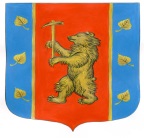 Администрация муниципального образованияКузнечнинское городское поселение муниципального образования Приозерский муниципальный район Ленинградской области ПОСТАНОВЛЕНИЕот «09» сентября 2020 года №122В соответствии с п.5.3 порядка разработки, реализации и оценки эффективности муниципальных программ муниципального образования Кузнечнинское городское поселение муниципального образования Приозерский муниципальный район Ленинградской области, утвержденного Постановлением администрации МО Кузнечнинское городское поселение от 26.12.2013 года № 192 «Об утверждении Порядка разработки, реализации и оценки эффективности муниципальных программ муниципального образования Кузнечнинское городское поселение муниципального образования Приозерский муниципальный район Ленинградской области», в соответствии с положениями Федерального закона от 06.10.2003 года № 131-ФЗ «Об общих принципах организации местного самоуправления в Российской Федерации», Устава МО Кузнечнинское городское поселение, администрация муниципального образования  Кузнечнинское городское поселение муниципального образования Приозерский муниципальный район Ленинградской областиПОСТАНОВЛЯЕТ:Утвердить муниципальную программу «Обеспечение качественным жильем граждан на территории муниципального образования Кузнечнинское городское поселение муниципального образования Приозерский муниципальный район Ленинградской области на 2020-2022 гг».Постановление администрации муниципального образования Кузнечнинское городское поселение муниципального образования Приозерский муниципальный район Ленинградской области от 24.12.2019 года №156 «Об утверждении муниципальной программы «Обеспечение качественным жильем граждан на территории муниципального образования Кузнечнинское городское поселение муниципального образования Приозерский муниципальный район Ленинградской области на 2020-2022 гг» считать утратившим силу.Опубликовать настоящее постановление в средствах массовой информации, разместить на официальном сайте администрации www.kuznechnoe.lenobl.ru.Постановление вступает в силу с момента опубликования.Контроль над исполнением настоящего постановления оставляю за собой.Глава администрации				Н.Н.СтанововаСогласовано:Семенова С.Н.Беляева О.П.Разослано: дело-2, бух.адм-1, специалисты-2.УТВЕРЖДЕНАпостановлением администрацииМО Кузнечнинское городское поселениеМО Приозерский муниципальный районЛенинградской областиот «09» сентября 2020 года №122МУНИЦИПАЛЬНАЯ ПРОГРАММА«Обеспечение качественным жильем граждан на территориимуниципального образования Кузнечнинское городское поселениемуниципального образования Приозерский муниципальный районЛенинградской области на 2020-2022 гг»Ответственные за разработку Программы:заместитель главы администрацииСеменова Светлана Николаевна (тел.98-242)электронная почта Kuznechnoe2005@yandex.ruведущий специалист администрациипо социальной политике Беляева Ольга Пантелеевна (тел.98-242)электронная почта Kuznechnoe2005@yandex.ruпгт Кузнечное2020ПАСПОРТМУНИЦИПАЛЬНОЙ  ПРОГРАММЫ«Обеспечение качественным жильем граждан на территориимуниципального образования Кузнечнинское городское поселениемуниципального образования Приозерский муниципальный районЛенинградской области на 2020-2022 гг»Содержание проблемы и обоснование необходимости ее решения программными методамиРеализация Программы является частью реформы жилищно-коммунального хозяйства, провозглашенной одним из основных направлений социально-экономических преобразований в Ленинградской области.Статья 40 Конституции Российской Федерации гарантирует гражданам право на жилище и обязывает органы государственной власти и органы местного самоуправления поощрять  жилищное строительство и создавать условия для реализации конституционного права на жилище.Одним из приоритетных направлений жилищной политики в Российской Федерации является обеспечение комфортных условий проживания, в том числе выполнение обязательств государства по реализации права на улучшение жилищных условий граждан, проживающих в жилых домах, не соответствующих установленным санитарным и техническим требованиям. В настоящее время дефицит жилых помещений в муниципальном образовании Кузнечнинское городское поселение муниципального образования Приозерский район Ленинградской области усугубляется большой степенью износа жилищного фонда, несоответствием условий проживания нормативным требованиям.Проблема аварийного жилищного фонда является причиной некоторых отрицательных социальных тенденций. Условия проживания в аварийном жилищном фонде оказывают негативное влияние на здоровье граждан и на демографическую ситуацию, понижают социальный статус гражданина. Проживание в аварийных жилых помещениях практически всегда связано с низким уровнем благоустройства, что создает неравные условия доступа граждан к ресурсам коммунального хозяйства и снижает возможности их использования. Переселение граждан из аварийного жилищного фонда является одной из наиболее актуальных задач и требует скорейшего решения с использованием программно-целевого метода.На 1 декабря 2019 года площадь жилых помещений аварийного жилищного фонда на территории МО Кузнечнинское городское поселение, учтенная в реестре, составляет 2317,6 кв.м., подлежат расселению 46 жилых помещений жилой площадью 2060,3 кв.м., требуется переселение 129 жителей. Кроме того, необходимо произвести снос аварийного дома №4 по адресу Ленинградская область, Приозерский район, пгт Кузнечное, ул.Железнодорожная, расселяемого по этапу 2019-2020 годов в рамках региональной адресной программы «Переселение граждан из аварийного жилищного фонда на территории Ленинградской области в 2019-2025 годах».Жилье, занимаемое на условиях социального найма и являющееся муниципальной собственностью, составляет 34% от общей площади аварийного жилья.Пунктом 2 статьи 2 Жилищного кодекса Российской Федерации установлено, что органы местного самоуправления в пределах своей компетенции используют бюджетные средства и иные не запрещенные законом источники денежных средств, для улучшения жилищных условий граждан. Статьей 65 Жилищного кодекса Российской Федерации на органы местного самоуправления, как наймодателя жилого помещения, возложены обязанности по осуществлению капитального ремонта жилого помещения и принятию участия в надлежащем содержании и ремонте общего имущества многоквартирных жилых домов, в которых сдано в наем жилое помещение.Программой обозначены существующие в муниципальном образовании проблемы  муниципального жилищного фонда.За последние годы наметилась устойчивая тенденция ухудшения технического состояния и уровня физического износа муниципального жилого фонда.Данный процесс связан с рядом объективных факторов, а именно:- естественным старением и ветшанием жилищного фонда;- отсутствием постоянного поддерживающего текущего ремонта в необходимых объемах;- фактическим отсутствием капитальных плановых ремонтов в необходимых объемах;- низкой платежеспособностью основной части населения и потребительским отношением платежеспособной части к общему имуществу многоквартирных домов.Проведенный анализ состояния жилищного фонда муниципального образования показывает необходимость оперативных и кардинальных изменений в его нормативном правовом обеспечении, техническом обслуживании, эксплуатации и ремонтах.По состоянию на 01 декабря 2019 года на территории муниципального образования Кузнечнинское городское поселение муниципального образования Приозерский муниципальный район состоит на учете в качестве нуждающихся в улучшении жилищных условий до 01 марта 2005 года, а также, признанных органами местного самоуправления по месту их постоянного жительства нуждающимися в улучшении жилищных условий после 01 марта 2005 года 30 семей.В связи с тем, что большая часть населения не имеет возможности улучшить жилищные условия на собственные средства, в целях оказания поддержки незащищенным слоям населения и обеспечения граждан, состоящих на учете нуждающихся в улучшении жилищных условий, жилыми помещениями администрация муниципального образования Кузнечнинское городское поселение участвует в федеральных и региональных жилищных программах, где гражданам предоставляются социальные и единовременные денежные выплаты из средств областного, федерального и местного бюджетов на приобретение или строительство жилья. На 2020 год участниками мероприятий по обеспечению жильем молодых семей в рамках региональной и федеральной программ стали 3 семьи, одна из них многодетная.Основные цели и задачи муниципальной программыОсновными целями данной Программы являются:- снижение доли аварийного жилья в жилищном фонде на территории муниципального образования Кузнечнинское городское поселение муниципального образования Приозерский муниципальный район Ленинградской области (далее – МО Кузнечнинское городское поселение);- обеспечение сохранности жилого фонда, повышение эффективности эксплуатации жилого фонда, улучшение жилищных условий, создание безопасных и благоприятных условий проживания граждан;- муниципальная поддержка решения жилищной проблемы граждан, признанных в установленном порядке нуждающимися в улучшении жилищных условий на территории муниципального образования Кузнечнинское городское поселение муниципального образования Приозерский муниципальный район Ленинградской областиДанные цели будут достигаться при решении следующих задач:- расселение одной квартиры в многоквартирном аварийном доме, признанном таковым в 2013 году в связи с физическим износом в процессе эксплуатации;- снос одного многоквартирного аварийного дома, расселенного по этапу 2019-2020 годов;- проведение выборочного капитального ремонта муниципального жилого фонда;- содержание муниципального жилого фонда и нежилых помещений в МКД;- предоставление гражданам социальных выплат на строительство (приобретение) жилья или строительство индивидуального жилого дома.- создание условий для привлечения гражданами собственных средств, дополнительных финансовых средств банков и других организаций, предоставляющих ипотечные жилищные кредиты и займы для строительства (приобретения) жилья и строительство индивидуального жилого дома;Прогноз конечных результатов муниципальной программыОсновными показателями выполнения Программы являются:- количество расселенных жилых помещений - 1;- количество переселенных граждан – 1;- площадь расселенного аварийного жилищного фонда – 43,8 кв.м.;- снос аварийного дома, расселенного по этапу 2019-2020 годов - 1;- обеспечение сохранности муниципального жилого фонда, улучшение жилищных условий граждан и повышение эффективности эксплуатации муниципального жилого фонда;- составление, утверждение, организация ведения реестра муниципального жилищного фонда, требующего выборочного капитального ремонта;- установление очередности проведения выборочного капитального ремонта муниципального жилого фонда;- количество молодых семей улучшивших жилищные условия – 1;- общая площадь построенного (приобретенного) жилья молодыми семьями – 33,2 кв.м.Благодаря реализации муниципальной программы к концу 2022 года планируется достижение следующих результатов:- расселение одного жилого помещения в аварийном доме;- снос одного аварийного дома, расселенного по этапу 2019-2020 годов;- улучшение жилищных условий 1 молодой семье;- выборочный капитальный ремонт муниципального жилья- 4 ед.Таким образом, реализация программы позволит ликвидировать один аварийный дом, обеспечит снижение социальной напряженности, обеспечит улучшение состояния здоровья населения.Сроки реализации муниципальной программыСрок реализации муниципальной программы 2020-2022 годы.Подпрограмма 1 «Переселение граждан из аварийного жилищного фонда на территории муниципального образования Кузнечнинское городское поселение муниципального образования Приозерский муниципальный район Ленинградской области на 2020-2022 гг» (далее – Подпрограмма 1) должна быть реализована до 01.05.2020 года. Показателями выполнения являются:- количество расселенных жилых помещений – 1;- количество переселенных граждан – 1;- площадь расселенного аварийного жилищного фонда – 43,8 кв.м.;- снос одного аварийного дома, расселенного по этапу 2019-2020 годов.Подпрограмма 2 «Капитальный ремонт многоквартирных домов на территории муниципального образования Кузнечнинское городское поселение муниципального образования Приозерский муниципальный район Ленинградской области на 2020-2022 гг» (далее – Подпрограмма 2) действует постоянно. В 2020 году должен быть произведен выборочный капитальный в четырех муниципальных квартирах. Показатели на 2021 и 2022 годы будут утверждены соответственно в 2020 и 2021 годах.Подпрограмма 3 «Улучшение жилищных условий граждан на территории муниципального образования Кузнечнинское городское поселение муниципального образования Приозерский муниципальный район Ленинградской области на 2020-2022 гг» (далее – Подпрограмма 3) – в 2020 году будет предоставлена субсидия на приобретение жилья семье Деминой О.Н, состав семьи 3 человека. Списки участников подпрограммы на 2021 и 2022 году будут формироваться в 2020 и 2021 годах соответственно, претенденты на получение субсидий на приобретение жилья определяются в конце календарного года.Перечень основных мероприятий муниципальной программыПри реализации данной Программы необходимо выполнить следующие мероприятия:- составление, утверждение, организация ведения реестра муниципального жилищного фонда, требующего выборочного капитального ремонта;- установление очередности проведения выборочного капитального ремонта муниципального жилого фонда; - привлечение бюджетных ресурсов для проведения выборочного капитального ремонта муниципального  жилищного фонда и общедомового имущества многоквартирных жилых домов в объеме муниципальной доли в общем имуществе;- расселение одного жилого помещения в аварийном доме;- снос одного аварийного дома, расселенного по этапу 2019-2020 годов;- предоставление социальных выплат молодым семьям на приобретение (строительство) жилья в рамках мероприятии по обеспечению жильем молодых семей ведомственной целевой программы «Оказание государственной поддержки гражданам в обеспечении жильем и оплате жилищно-коммунальных услуг» государственной программы Российской Федерации «Обеспечение доступным и комфортным жильем и коммунальными услугами граждан Российской Федерации»;- эффективное управление направленными на финансирование программных мероприятий бюджетными  средствами.Перечень основных мероприятий муниципальной программы с указанием сроков их реализации отражен в Приложении №2 «План реализации муниципальной программы «Обеспечение качественным жильем граждан на территории муниципального образования Кузнечнинское городское поселение муниципального образования Приозерский муниципальный район Ленинградской области на 2020-2022 гг».6.	Основные меры правового регулирования муниципальной программы	Основными мерами правового регулирования Программы являются:- Жилищный Кодекс Российской Федерации;- Федеральный закон Российской Федерации от 06.10.2003 г. № 131-ФЗ «Об общих принципах организации местного самоуправления в Российской Федерации»;- Федеральный закон Российской Федерации от 05.04.2013  г. № 44-ФЗ «О контрактной системе в сфере закупок товаров, услуг для обеспечения государственных и муниципальных нужд»;- Федеральный закон Российской Федерации от 21.07.2007 г. № 185-ФЗ «О Фонде содействия реформированию жилищно-коммунального хозяйства»;- Постановление Правительства Российской Федерации от 17.12.2010 г. №1050 «О реализации отдельных мероприятий государственной программы Российской Федерации «Обеспечение доступным и комфортным жильем и коммунальными услугами граждан Российской Федерации»;- Постановление Правительства Ленинградской области от 01.04.2019 г. №134 «Об утверждении региональной адресной программы «Переселение граждан из аварийного жилищного фонда на территории Ленинградской области в 2019-2025 годах»;- Приказ комитета по строительству Ленинградской области от 18.02.2016 года №6 «Об утверждении положения «О порядке предоставления молодым гражданам (молодым семьям), нуждающимся в улучшении жилищных условий, социальных выплат на строительство (приобретение) жилья и их использования»;- Устав муниципального образования Кузнечнинское городское поселение муниципального образования Приозерский муниципальный район Ленинградской области;- Решение Совета депутатов МО Кузнечнинское городское поселение от 12.12.2019 г. №20 «О местном бюджете муниципального образования Кузнечнинское городское поселение муниципального образования Приозерский муниципальный район Ленинградской области на 2020 год и плановый период 2021-2022 годы».Механизм реализации муниципальной программыУчастниками данной программы являются:- управляющие организации;- администрация МО Кузнечнинское городское поселение;- отдел по жилищной политике администрации муниципального образования Приозерский муниципальный район Ленинградской области;- подрядные организации.Формы и методы управления программой, распределение полномочий и функций между участниками программы.Полномочия и функции заказчика программы:- администрация МО Кузнечнинское городское поселение – определяет основные положения программы, совместно с управляющими организациями определяет очередность производства капитального  ремонта, необходимость производства тех или иных работ, участвует в выборе подрядных организаций для производства ремонтных работ, проверяет сметную стоимость работ, осуществляет контроль за выделением денежных средств;- на основании представленных документов осуществляет принятие решения о выделении денежных средств на производство работ, контролирует целевое использование выделенных средств и производство запланированных работ;- управляющие организации – представляют проектно-сметную документацию, участвуют в осуществлении контроля, за производством работ и в приемке выполненных работ, в т.ч. скрытых работ или выполняют функцию подрядных организаций;- подрядные организации – выполняют работы на основании муниципального контракта (договора), заключенного по результатам выбора подрядчика, в соответствии с действующим законодательством;- отдел по жилищной политике администрации муниципального образования Приозерский муниципальный район Ленинградской области - осуществляет отдельные полномочия по решению вопросов местного значения в части  реализации жилищных программ и подпрограмм.Перечень целевых индикаторов и показателей муниципальной программыК целевым индикаторам и показателям муниципальной программы относятся:- количество расселенных жилых помещений – 1;- количество переселенных граждан – 1;- площадь расселенного аварийного жилищного фонда – 43,8 кв.м.;- количество снесенных расселенных аварийных домов – 1;- доля снесенной аварийной площади в площади аварийного жилищного фонда подлежащего расселению - 8%;- доля единиц муниципального жилого фонда, в которых проведен выборочный капитальный ремонт в общем количестве муниципального жилого фонда, в котором необходимо провести выборочный капитальный ремонт – 100%;- выборочный капитальный ремонт муниципального жилого фонда – 4 ед.;- количество молодых семей улучшивших жилищные условия – 1;- общая площадь построенного (приобретенного) жилья молодым семьям– 33,2 кв.м.	Целевые показатели муниципальной программы отражены в Приложении №3 «Целевые показатели муниципальной программы «Обеспечение качественным жильем граждан на территории муниципального образования Кузнечнинское городское поселение муниципального образования Приозерский муниципальный район Ленинградской области на 2020-2022 гг».Информация по ресурсному обеспечению муниципальной программыИнформация по ресурсному обеспечению муниципальной программы содержится в Приложении №1 «Расходы на реализацию муниципальной программы «Обеспечение качественным жильем граждан на территории муниципального образования Кузнечнинское городское поселение муниципального образования Приозерский муниципальный район Ленинградской области на 2020-2022 гг».Риски и меры по управлению рисками с целью минимизации их влияния на достижение целей муниципальной программыВажным условием успешной реализации муниципальной программы является управление рисками с целью минимизации их влияния на достижение целей муниципальной программы.Реализация муниципальной программы может быть подвержена влиянию следующих рисков:1) финансового риска, связанного с возникновением бюджетного дефицита, соответственно, недостаточным уровнем финансирования мероприятий муниципальной программы. Возникновение указанных рисков может привести к сокращению объемов финансирования запланированных мероприятий, прекращению финансирования ряда мероприятий и, как следствие, выполнению не в полном объеме или невыполнению как непосредственных, так и конечных результатов муниципальной программы.Способы ограничения финансового риска:а) ежегодное уточнение объема финансовых средств исходя из возможностей бюджета МО Кузнечнинское городское поселение;б) определение наиболее значимых мероприятий для первоочередного финансирования;в) привлечение внебюджетных источников финансирования;2) риска, связанного с изменениями законодательства (как на федеральном, так и на региональном уровне). Влияние данного риска на результаты муниципальной программы может быть минимизировано путем осуществления мониторинга планируемых изменений законодательства;3) административного риска, связанного с неправомерными либо несвоевременными действиями людей, непосредственно или косвенно связанных с исполнением мероприятий муниципальной программы. Основными условиями минимизации административных рисков являются:- формирование эффективной системы управления реализацией муниципальной программы и её подпрограмм;-повышение эффективности взаимодействия участников реализации муниципальной программы;-заключение и контроль реализации соглашений о взаимодействии с заинтересованными сторонами;- своевременная корректировка мероприятий муниципальной программы.Для минимизации данного риска будет осуществляться мониторинг реализации муниципальной программы.4) кадровые  риски связаны с недостаточной квалификацией сотрудников для внедрения новых форм и методов работы. Для минимизации рисков будет проводиться подготовка и переподготовка кадров. Для привлечения в отрасль квалифицированных специалистов предусмотрены меры по созданию материальных стимулов в зависимости от результатов профессиональной служебной деятельности.Меры по минимизации остальных возможных рисков, связанных со спецификой цели и задач муниципальной программы, будут приниматься в ходе оперативного управления реализации муниципальной программы.Приложение №1Расходы на реализацию муниципальной программы«Обеспечение качественным жильем граждан на территории муниципального образования Кузнечнинское городское поселение муниципального образования Приозерский муниципальный район Ленинградской области на 2020-2022 гг»Приложение №2План реализациимуниципальной программы «Обеспечение качественным жильем граждан на территории муниципального образования Кузнечнинское городское поселение муниципального образования Приозерский муниципальный район Ленинградской области на 2020-2022 гг»Приложение №3Целевые показателимуниципальной программы «Обеспечение качественным жильем граждан на территории муниципального образования Кузнечнинское городское поселение муниципального образования Приозерский муниципальный район Ленинградской области на 2020-2022 гг»Приложение №4Информацияо ходе реализации, финансировании мероприятий муниципальной программы«Обеспечение качественным жильем граждан на территории муниципального образования Кузнечнинское городское поселение муниципального образования Приозерский муниципальный район Ленинградской области на 2020-2022 гг»1. Достижение целевых показателей(ежегодно нарастающим итогом)за период _______________________2. Выполнение плана мероприятий(ежеквартально нарастающим итогом)за период ______________________ПАСПОРТподпрограммы «Переселение граждан из аварийного жилищного фонда на территории муниципального образования Кузнечнинское городское поселение муниципального образования Приозерский муниципальный район Ленинградской области на 2020-2022 гг» муниципальной программы «Обеспечение качественным жильем граждан на территории муниципального образования Кузнечнинское городское поселение муниципального образования Приозерский муниципальный район Ленинградской области на 2020-2022 гг»Содержание проблемы и обоснование необходимости ее решения программными методамиОдним из приоритетных направлений жилищной политики в Российской Федерации является обеспечение комфортных условий проживания, в том числе выполнение обязательств государства по реализации права на улучшение жилищных условий граждан, проживающих в жилых домах, не соответствующих установленным санитарным и техническим требованиям. В настоящее время дефицит жилых помещений в муниципальном образовании Кузнечнинское городское поселение муниципального образования Приозерский район Ленинградской области усугубляется большой степенью износа жилищного фонда, несоответствием условий проживания нормативным требованиям.Проблема аварийного жилищного фонда является причиной некоторых отрицательных социальных тенденций. Условия проживания в аварийном жилищном фонде оказывают негативное влияние на здоровье граждан и на демографическую ситуацию, понижают социальный статус гражданина. Проживание в аварийных жилых помещениях практически всегда связано с низким уровнем благоустройства, что создает неравные условия доступа граждан к ресурсам коммунального хозяйства и снижает возможности их использования. Переселение граждан из аварийного жилищного фонда является одной из наиболее актуальных задач и требует скорейшего решения с использованием программно-целевого метода.На 1 декабря 2019 года площадь жилых помещений аварийного жилищного фонда на территории МО Кузнечнинское городское поселение, учтенного в реестре, составляет 2317,6 кв.м. (всего – 5 жилых домов), подлежат расселению 46 жилых помещений общей площадью 2060,30 кв.м., требуется переселение 129 жителей. Кроме того, необходимо произвести снос аварийного дома №4 по адресу Ленинградская область, Приозерский район, пгт Кузнечное, ул.Железнодорожная, расселяемого по этапу 2019-2020 годов.Жилье, занимаемое на условиях социального найма и являющееся муниципальной собственностью, составляет 34% от расселяемой площади аварийного жилья.В рамках реализации Подпрограммы 1 будет произведено расселение одной квартиры и снос аварийного дома №4 по адресу Ленинградская область, Приозерский район, пгт Кузнечное, ул.Железнодорожная, расселяемого по этапу 2019-2020 годов.2.	Основные цели и задачи Подпрограммы 1Основной целью Подпрограммы 1 является снижение доли аварийного жилья в жилищном фонде на территории муниципального образования Кузнечнинское городское поселение муниципального образования Приозерский муниципальный район Ленинградской области (далее – МО Кузнечнинское городское поселение).Данная цель будет достигнута при решении следующих задач:- расселение одной квартиры в многоквартирном аварийном доме, признанном таковым в 2013 году в связи с физическим износом в процессе эксплуатации;- снос многоквартирного аварийного дома по адресу: Ленинградская область, Приозерский район, пгт Кузнечное, ул.Железнодорожная, д.4, расселенного по этапу 2019-2020 годов.3.	Прогноз конечных результатов Подпрограммы 1Основными показателями выполнения Подпрограммы 1 являются:- количество расселенных жилых помещений - 1;- количество переселенных граждан – 1;- площадь расселенного аварийного жилищного фонда – 43,8 кв.м.;- снос аварийного дома, расселенного по этапу 2019-2020 годов - 1;Таким образом, благодаря реализации муниципальной программы к концу 2022 года планируется достижение следующих результатов:- расселение одного жилого помещения в аварийном доме;- снос одного аварийного дома, расселенного по этапу 2019-2020 годов.4.	Сроки реализации Подпрограммы 1Подпрограмма 1 «Переселение граждан из аварийного жилищного фонда на территории муниципального образования Кузнечнинское городское поселение муниципального образования Приозерский муниципальный район Ленинградской области на 2020-2022 гг» (далее – Подпрограмма 1) должна быть реализована до 01.06.2020 года. Показателями выполнения являются:- количество расселенных жилых помещений – 1;- количество переселенных граждан – 1;- площадь расселенного аварийного жилищного фонда – 43,8 кв.м.;- снос одного аварийного дома, расселенного по этапу 2019-2020 годов.5.	Перечень основных мероприятий Подпрограммы 1При реализации Подпрограммы 1 необходимо выполнить следующие мероприятия:- расселение одного жилого помещения в аварийном доме;- снос одного аварийного дома, расселенного по этапу 2019-2020 годов;Перечень основных мероприятий муниципальной программы с указанием сроков их реализации и необходимого финансового обеспечения отражен в Приложении №3 к Подпрограмме 1.Основные меры правового регулирования Подпрограммы 1	Основными мерами правового регулирования Подпрограммы 1 являются:- Жилищный Кодекс Российской Федерации;- Федеральный закон Российской Федерации от 06.10.2003 г. № 131-ФЗ «Об общих принципах организации местного самоуправления в Российской Федерации»;- Федеральный закон Российской Федерации от 05.04.2013  г. № 44-ФЗ «О контрактной системе в сфере закупок товаров, услуг для обеспечения государственных и муниципальных нужд»;- Федеральный закон Российской Федерации от 21.07.2007 г. № 185-ФЗ «О Фонде содействия реформированию жилищно-коммунального хозяйства»;- Постановление Правительства Российской Федерации от 17.12.2010 г. №1050 «О реализации отдельных мероприятий государственной программы Российской Федерации «Обеспечение доступным и комфортным жильем и коммунальными услугами граждан Российской Федерации»;- Постановление Правительства Ленинградской области от 01.04.2019 г. №134 «Об утверждении региональной адресной программы «Переселение граждан из аварийного жилищного фонда на территории Ленинградской области в 2019-2025 годах»;- Устав муниципального образования Кузнечнинское городское поселение муниципального образования Приозерский муниципальный район Ленинградской области;- Решение Совета депутатов МО Кузнечнинское городское поселение от 12.12.2019 г. №20 «О местном бюджете муниципального образования Кузнечнинское городское поселение муниципального образования Приозерский муниципальный район Ленинградской области на 2020 год и плановый период 2021-2022 годы».Механизм реализации, управления и контроля Подпрограммы 1Механизм реализации Подпрограммы 1 включает в себя систему комплексных мероприятий.Реализация Подпрограммы 1 предусматривает целевое использование средств в соответствии с поставленными задачами.Планы работ по выполнению программных мероприятий по переселению граждан из аварийного жилищного фонда на территории муниципального образования Кузнечнинское городское поселение составляются ежегодно в пределах лимитов финансирования.В ходе реализации Подпрограммы 1 отдельные ее мероприятия в установленном порядке могут уточняться, а объем финансовых средств – корректироваться.Основными вопросами, подлежащими контролю в процессе реализации Подпрограммы 1, являются:- эффективное и целевое использование средств бюджета;- составление ежегодного отчета о реализации программы и обсуждение достигнутых результатов.Принятие решений и проведение мероприятий по переселению граждан из аварийного жилищного фонда муниципального образования Кузнечнинское городское поселение муниципального образования Приозерский муниципальный район Ленинградской области осуществляется в соответствии со статьями 32, 86, 89  Жилищного кодекса Российской Федерации.Способами переселения граждан из аварийного жилищного фонда являются:- предоставление гражданам, занимающим жилые помещения муниципального жилищного фонда МО Кузнечнинское городское поселение МО Приозерский муниципальный район Ленинградской области по договорам социального найма, переселяемым в рамках Подпрограммы, жилых помещений муниципального жилищного фонда МО Кузнечнинское городское поселение МО Приозерский муниципальный район Ленинградской области по договорам социального найма;- предоставление гражданам, являющимися собственниками жилых помещений, переселяемым в рамках Программы, жилых помещений муниципального жилищного фонда МО Кузнечнинское городское поселение МО Приозерский муниципальный район Ленинградской области по договорам мены (возможен выкуп).Общий контроль за реализацией Подпрограммы 1 осуществляет глава администрации муниципального образования Кузнечнинское городское поселение муниципального образования Приозерский муниципальный район Ленинградской области.Заместитель главы администрации осуществляет управление реализацией Подпрограммой 1, осуществляет оперативный контроль за исполнением мероприятий Подпрограммы 1:- организует информационную и разъяснительную работу, направленную на освещение целей и задач Подпрограммы 1;- осуществляет мониторинг реализации Подпрограммы 1 по использованию бюджетных средств исполнителями программы;- готовит информацию по оценке эффективности муниципальной программы до 01 марта следующего за отчетным годом.Финансовый контроль за целевым использованием средств возлагается на сектор экономики и финансов администрации муниципального образования Кузнечнинское городское  поселение.Реализация Подпрограммы 1 осуществляется на основе:- муниципальных контрактов (договоров - подряда), заключаемых муниципальным заказчиком программы с исполнителями программных мероприятий в соответствии с Федеральным законом от 05.04.2013 г. № 44-ФЗ «О контрактной системе в сфере закупок товаров, услуг для обеспечения государственных и муниципальных нужд»;- соблюдения условий, порядка, правил, утвержденных федеральными, областными и муниципальными правовыми актами.В целях реализации Подпрограммы 1 подготовлен Перечень аварийных многоквартирных домов (Приложение №1 к Подпрограмме 1).Перечень целевых индикаторов и показателей Подпрограммы 1К целевым индикаторам и показателям Подпрограммы относятся:- количество расселенных жилых помещений – 1;- количество переселенных граждан – 1;- площадь расселенного аварийного жилищного фонда – 43,8 кв.м.;- количество снесенных расселенных аварийных домов – 1;- доля снесенной аварийной площади в площади аварийного жилищного фонда подлежащего расселению - 8%.	Целевые показатели Подпрограммы 1 отражены в Приложении №4 к Подпрограмме 1.Информация по ресурсному обеспечению муниципальной программыРасходы на реализацию Подпрограммы 1 приведены в Приложении №2 к Подпрограмме 1.Финансовое обеспечение мероприятий Подпрограммы 1 осуществляется согласно региональной адресной программе «Переселение граждан из аварийного жилищного фонда на территории Ленинградской области в 2019-2025 годах».Для обеспечения выполнения Подпрограммы 1 в 2020-2022 годах необходимы денежные средства в размере 311,3 тыс.руб., в том числе •	бюджет муниципального образования –  311,3 тыс. руб.Обоснование финансовых ресурсов, необходимых для выполнения Подпрограммы 1 приведено в Приложении №5 к Подпрограмме 1.Оценка эффективности Подпрограммы 1Оценка эффективности Подпрограммы 1 осуществляется в целях оценки планируемого вклада результатов Подпрограммы 1 в социально-экономическое развитие и обеспечение безопасности проживания жителей МО Кузнечнинское городское поселение.Обязательным условием оценки эффективности реализации Подпрограммы 1 является успешное (полное) выполнение в установленные сроки, запланированных на период ее реализации показателей, приведенных в Приложении №4 к Подпрограмме 1.Оценка эффективности реализации Подпрограммы 1 проводится путем сравнения достигнутых значений показателей с их целевыми значениями, по состоянию на 01 января года, следующего за отчетным периодом, 2020 год соответственно, в следующем порядке:отношение фактической расселенной жилой площади к планируемой расселенной площади за отчетный период должно быть больше или равно единице и рассчитывается по формуле:Оп = Пф / Пп , где Оп - отношение фактической расселенной жилой площади к планируемой расселенной площади;Пф (Пп) - фактическая (планируемая) расселенная жилая площадь, кв.мотношение количества фактически расселенных помещений к планируемому количеству расселенных помещений за отчетный период должно быть больше или равно единице и рассчитывается по формуле:	Орп = РПф / РПп ,	где Орп -  отношение количества фактически расселенных помещений к планируемому количеству расселенных помещений;РПф (РПп) - фактическое (планируемое) количество расселенных помещений, ед.отношение количества фактически переселенных жителей к планируемому количеству переселенных жителей за отчетный период должно быть больше или равно единице и рассчитывается по формуле:Оч = Чф / Чп ,где Оч - отношение количества фактически переселенных жителей к планируемому количеству переселенных жителей;Чф (Чп) - фактическое (планируемое) количество переселенных жителей, чел.4)	отношение количества фактически снесенных аварийных домов к планируемому количеству снесенных аварийных домов за отчетный период должно быть больше или равно единице и рассчитывается по формуле:Осд = СДф / СДп ,где Осд - отношение количества фактически снесенных аварийных домов к планируемому количеству снесенных аварийных домов;СДф (СДп) - фактическое (планируемое) количество снесенных аварийных домов, ед.Оценка эффективности расходования денежных средств по Подпрограмме проводится путем расчета показателя «Степень соответствия бюджетных затрат по Подпрограмме запланированному уровню затрат за отчетный период», который рассчитывается по формуле:Срб = РБф / РБп ,где Срб - степень соответствия бюджетных затрат по Подпрограмме запланированному уровню затрат за отчетный период;РБф (РБп) - фактическое (плановое) значение бюджетных затрат по Подпрограмме.Критериями оценки эффективности реализации Подпрограммы 1 являются:степень приближения достигнутых результатов Подпрограммы 1 к поставленным целям;отклонение достигнутых значений целевых показателей Подпрограммы 1 от плановых значений;динамика расходов на реализацию Подпрограммы 1.Администрация муниципального образования Кузнечнинское городское поселение на основании отчетов о ходе (итогах) выполнения целевых показателей Подпрограммы 1, эффективности использования средств бюджета, осуществляет оценку эффективности реализации Подпрограммы 1 за истекший год.При этом особое внимание обращается на соответствие достигнутых показателей утвержденным целевым показателям Подпрограммы 1, а также на эффективное использование бюджетных средств, выделяемых на реализацию Подпрограммы 1.При несоответствии достигнутых в отчетном году показателей целевым показателям, утвержденным в Подпрограмме 1, и низкой оценке эффективности реализации Подпрограммы 1, администрация муниципального образования  Кузнечнинское городское поселение принимает решение:о внесении изменений в Подпрограмму 1 по корректировке целей, сроков реализации, объемов финансирования и перечня программных мероприятий;о досрочном прекращении действия Подпрограммы 1.Сектор экономики и финансов, ежегодно до 20 февраля года, следующего за отчетным периодом, направляет главе администрации муниципального образования Кузнечнинское городское поселение отчет о ходе реализации Подпрограммы 1 за истекший период.Риски и меры по управлению рисками с целью минимизации их влияния на достижение целей Подпрограммы 1Риски реализации Подпрограммы 1 разделены на внутренние, которые относятся к сфере компетенции ответственного исполнителя Подпрограммы 1, и внешние, наступление или не наступление которых не зависит от действий ответственного исполнителя Подпрограммы 1.Внутренние риски могут являться следствием:- низкой исполнительской дисциплины ответственного исполнителя Подпрограммы 1;- несвоевременных разработок, согласований и принятий документов, обеспечивающих выполнение мероприятий Подпрограммы 1;- недостаточной оперативности при корректировке плана реализации Подпрограммы 1 при наступлении внешних рисков реализации Подпрограммы 1.Мерами управления внутренними рисками являются:- детальное планирование хода реализации Подпрограммы 1;- оперативный мониторинг выполнения мероприятий Подпрограммы 1;- своевременная актуализация планов реализации Подпрограммы 1, в том числе корректировка состава и сроков исполнения мероприятий с сохранением ожидаемых результатов мероприятий Подпрограммы 1.Внешние риски могут являться следствием:- деятельности иных органов государственной власти;- роста уровня инфляции;- недостаточности финансирования из бюджетных источников.Приложение №2 к Подпрограмме 1Расходына реализацию подпрограммы «Переселение граждан из аварийного жилищного фонда на территории муниципального образования Кузнечнинское городское поселение муниципального образования Приозерский муниципальный район Ленинградской области на 2020-2022 гг»муниципальной программы «Обеспечение качественным жильем граждан на территории муниципального образования Кузнечнинское городское поселение муниципального образования Приозерский муниципальный район Ленинградской области на 2020-2022 гг»Приложение №3 к Подпрограмме 1План реализацииподпрограммы «Переселение граждан из аварийного жилищного фонда на территории муниципального образования Кузнечнинское городское поселение муниципального образования Приозерский муниципальный район Ленинградской области на 2020-2022 гг»муниципальной программы «Обеспечение качественным жильем граждан на территории муниципального образования Кузнечнинское городское поселение муниципального образования Приозерский муниципальный район Ленинградской области на 2020-2022 гг»Приложение №4 к Подпрограмме 1Целевые показатели подпрограммы «Переселение граждан из аварийного жилищного фонда на территории муниципального образования Кузнечнинское городское поселение муниципального образования Приозерский муниципальный район Ленинградской области на 2020-2022 гг» муниципальной программы «Обеспечение качественным жильем граждан на территории муниципального образования Кузнечнинское городское поселение муниципального образования Приозерский муниципальный район Ленинградской области на 2020-2022 гг»Приложение №5 к Подпрограмме 1Обоснование финансовых ресурсов, необходимых для реализации мероприятийподпрограммы «Переселение граждан из аварийного жилищного фонда на территории муниципального образования Кузнечнинское городское поселение муниципального образования Приозерский муниципальный район Ленинградской области на 2020-2022 гг» муниципальной программы «Обеспечение качественным жильем граждан на территории муниципального образования Кузнечнинское городское поселение муниципального образования Приозерский муниципальный район Ленинградской области на 2020-2022 гг»ПАСПОРТподпрограммы «Капитальный ремонт многоквартирных домов на территории муниципального образования Кузнечнинское городское поселение муниципального образования Приозерский муниципальный район Ленинградской области на 2020-2022 гг» муниципальной программы «Обеспечение качественным жильем граждан на территории муниципального образования Кузнечнинское городское поселение муниципального образования Приозерский муниципальный район Ленинградской области на 2020-2022 гг»1.	Содержание проблемы и обоснование необходимости ее решения программными методамиПунктом 2 статьи 2 Жилищного кодекса Российской Федерации установлено, что органы местного самоуправления в пределах своей компетенции используют бюджетные средства и иные не запрещенные законом источники денежных средств, для улучшения жилищных условий граждан. Статьей 65 Жилищного кодекса Российской Федерации на органы местного самоуправления, как наймодателя жилого помещения, возложены обязанности по осуществлению капитального ремонта жилого помещения и принятию участия в надлежащем содержании и ремонте общего имущества многоквартирных жилых домов, в которых сдано в наем жилое помещение.Программой 2 обозначены существующие в муниципальном образовании проблемы  муниципального жилищного фонда.За последние годы наметилась устойчивая тенденция ухудшения технического состояния и уровня физического износа муниципального жилого фонда.Данный процесс связан с рядом объективных факторов, а именно:- естественным старением и ветшанием жилищного фонда;- отсутствием постоянного поддерживающего текущего ремонта в необходимых объемах;- фактическим отсутствием капитальных плановых ремонтов в необходимых объемах;- низкой платежеспособностью основной части населения и потребительским отношением платежеспособной части к общему имуществу многоквартирных домов.Проведенный анализ состояния жилищного фонда муниципального образования показывает необходимость оперативных и кардинальных изменений в его нормативном правовом обеспечении, техническом обслуживании, эксплуатации и ремонтах.2.	Основные цели и задачи Подпрограммы 2Основной целью Подпрограммы 2 является обеспечение сохранности жилого фонда, повышение эффективности эксплуатации жилого фонда, улучшение жилищных условий, создание безопасных и благоприятных условий проживания граждан.Данная цель будут достигаться при решении следующих задач:- проведение выборочного капитального ремонта муниципального жилого фонда;- содержание муниципального жилого фонда и нежилых помещений в МКД.3.	Прогноз конечных результатов Подпрограммы 2Основными показателями выполнения Подпрограммы 2 являются:- обеспечение сохранности муниципального жилого фонда, улучшение жилищных условий граждан и повышение эффективности эксплуатации муниципального жилого фонда;- составление, утверждение, организация ведения реестра муниципального жилищного фонда, требующего выборочного капитального ремонта;- установление очередности проведения выборочного капитального ремонта муниципального жилого фонда;Благодаря реализации Подпрограммы 2 к концу 2022 года планируется достижение следующих результатов:- выборочный капитальный ремонт муниципального жилья- 4 ед.Таким образом, реализация Подпрограммы 2 обеспечит снижение социальной напряженности, обеспечит улучшение состояния здоровья населения.4.	Сроки реализации Подпрограммы 2Срок реализации Подпрограммы 2 - 2020-2022 годы.Подпрограмма 2 «Капитальный ремонт многоквартирных домов на территории муниципального образования Кузнечнинское городское поселение муниципального образования Приозерский муниципальный район Ленинградской области на 2020-2022 гг» (далее – Подпрограмма 2) действует постоянно. В 2020 году должен быть произведен выборочный капитальный в четырех муниципальных квартирах. Показатели на 2021 и 2022 годы будут утверждены соответственно в 2020 и 2021 годах.5.	Перечень основных мероприятий Подпрограммы 2При реализации Подпрограммы 2 необходимо выполнить следующие мероприятия:- составление, утверждение, организация ведения реестра муниципального жилищного фонда, требующего выборочного капитального ремонта;- установление очередности проведения выборочного капитального ремонта муниципального жилого фонда; - привлечение бюджетных ресурсов для проведения выборочного капитального ремонта муниципального  жилищного фонда и общедомового имущества многоквартирных жилых домов в объеме муниципальной доли в общем имуществе;Перечень основных мероприятий Подпрограммы 2 с указанием сроков их реализации отражен в Приложении №2 к Подпрограмме 2.6.	Основные меры правового регулирования Подпрограммы 2	Основными мерами правового регулирования Подпрограммы 2 являются:- Жилищный Кодекс Российской Федерации;- Федеральный закон Российской Федерации от 06.10.2003 г. № 131-ФЗ «Об общих принципах организации местного самоуправления в Российской Федерации»;- Федеральный закон Российской Федерации от 05.04.2013  г. № 44-ФЗ «О контрактной системе в сфере закупок товаров, услуг для обеспечения государственных и муниципальных нужд»;- Устав муниципального образования Кузнечнинское городское поселение муниципального образования Приозерский муниципальный район Ленинградской области;- Решение Совета депутатов МО Кузнечнинское городское поселение от 12.12.2019 г. №20 «О местном бюджете муниципального образования Кузнечнинское городское поселение муниципального образования Приозерский муниципальный район Ленинградской области на 2020 год и плановый период 2021-2022 годы».7.	Механизм реализации Подпрограммы 2Участниками Подпрограммы 2 являются:- администрация муниципального образования Кузнечнинское городское поселение;- управляющие организации;- подрядные организации.Администрация муниципального образования Кузнечнинское городское поселение:- определяет основные положения программы, совместно с управляющими организациями определяет очередность производства капитального ремонта, необходимость производства тех или иных работ, участвует в выборе подрядных организаций для производства ремонтных работ, проверяет сметную стоимость работ, осуществляет контроль за  выделением денежных средств.- на основании представленных документов осуществляет принятие решения о выделении денежных средств на производство работ, контролирует целевое использование выделенных средств и производство запланированных работ;Управляющие организации:- представляют проектно-сметную документацию, участвуют в осуществлении контроля за производством работ и в приемке выполненных работ, в т.ч. скрытых  работ или выполняют функцию подрядных организаций;Подрядные организации:- выполняют работы на основании муниципального контракта (договора), заключенного по результатам выбора подрядчика, в соответствии с действующим законодательством.8.	Перечень целевых индикаторов и показателей Подпрограммы 2К целевым индикаторам и показателям муниципальной Подпрограммы 2 относятся:- доля единиц муниципального жилого фонда, в которых проведен выборочный капитальный ремонт в общем количестве муниципального жилого фонда, в котором необходимо провести выборочный капитальный ремонт – 100%;- выборочный капитальный ремонт муниципального жилого фонда – 4 ед.;	Целевые показатели Подпрограммы 2 отражены в Приложении №3 к Подпрограмме 2.9.	Информация по ресурсному обеспечению Подпрограммы 2Для обеспечения выполнения Подпрограммы 2 на 2020-2022 годы необходимы средства в размере 909,5 тыс.руб., в том числе по годам:•	в 2020 году - 509,5 тыс. руб.•	в 2021 году – 200,0 тыс. руб.•	в 2022 году – 200,0 тыс. руб.Источник финансирования Подпрограммы 2 местный бюджет.Информация о расходах на реализацию Подпрограммы 2 отражена в Приложении №1 к Подпрограмме 2.Обоснование финансовых ресурсов, необходимых для выполнения Подпрограммы 2 приведено в Приложении №4 к Подпрограмме 2.10.	Оценка эффективности Подпрограммы 2Оценка эффективности Подпрограммы 2 осуществляется в целях оценки планируемого вклада результатов Подпрограммы 2 в социально-экономическое развитие и обеспечение безопасности проживания жителей МО Кузнечнинское городское поселение.Обязательным условием оценки эффективности реализации Подпрограммы 2 является успешное (полное) выполнение в установленные сроки, запланированных на период ее реализации показателей. Оценка эффективности реализации Подпрограммы 2 проводится путем сравнения достигнутых значений показателей с их целевыми значениями, по состоянию на 01 января года, следующего за отчетным периодом, 2021, 2022 и 2023 годов соответственно, в следующем порядке:1)	отношение числа единиц фактически проведенного выборочного капитального ремонта к планируемым единицам за отчетный период должно быть больше или равно единице и рассчитывается по формуле:Овкр = ВКРф / ВКРпгде Овкр - отношение фактически проведенного капитального ремонта к планируемым единицам;ВКРф (ВКРп) - фактические (планируемые) единицы, в которых проведен выборочный капитальный ремонт, ед.2)	отношение числа фактически проведенных обследований к числу планируемых обследований муниципального жилого фонда за отчетный период должно быть больше или равно единице и рассчитывается по формуле:Оо = Оф / Опгде Оо - отношение числа фактически проведенных обследований к числу планируемых обследований;Оф (Оп) – число фактических (планируемых) обследований муниципального жилого фонда, ед.Риски и меры по управлению рисками с целью минимизации их влияния на достижение целей Подпрограммы 2Риски реализации Подпрограммы 2 разделены на внутренние, которые относятся к сфере компетенции ответственного исполнителя Подпрограммы 2, и внешние, наступление или не наступление которых не зависит от действий ответственного исполнителя Подпрограммы 2.Внутренние риски могут являться следствием:- низкой исполнительской дисциплины ответственного исполнителя Подпрограммы 2;- несвоевременных разработок, согласований и принятий документов, обеспечивающих выполнение мероприятий Подпрограммы 2;- недостаточной оперативности при корректировке плана реализации Подпрограммы 2 при наступлении внешних рисков реализации Подпрограммы 2.Мерами управления внутренними рисками являются:- детальное планирование хода реализации Подпрограммы 2;- оперативный мониторинг выполнения мероприятий Подпрограммы 2;- своевременная актуализация планов реализации Подпрограммы 2, в том числе корректировка состава и сроков исполнения мероприятий с сохранением ожидаемых результатов мероприятий Подпрограммы 2.Внешние риски могут являться следствием:- деятельности иных органов государственной власти;- роста уровня инфляции;- недостаточности финансирования из бюджетных источников.Приложение №1 к Подпрограмме 2Расходы на реализацию подпрограммы «Капитальный ремонт многоквартирных домов на территории муниципального образования Кузнечнинское городское поселение муниципального образования Приозерский муниципальный район Ленинградской области на 2020-2022 гг» муниципальной программы «Обеспечение качественным жильем граждан на территории муниципального образования Кузнечнинское городское поселение муниципального образования Приозерский муниципальный район Ленинградской области на 2020-2022 гг»Приложение №2 к Подпрограмме 2План реализацииподпрограммы «Капитальный ремонт многоквартирных домов на территории муниципального образования Кузнечнинское городское поселение муниципального образования Приозерский муниципальный район Ленинградской области на 2020-2022 гг»муниципальной программы «Обеспечение качественным жильем граждан на территории муниципального образования Кузнечнинское городское поселение муниципального образования Приозерский муниципальный район Ленинградской области на 2020-2022 гг»Приложение №3 к Подпрограмме 2Целевые показатели подпрограммы «Капитальный ремонт многоквартирных домов на территории муниципального образования Кузнечнинское городское поселение муниципального образования Приозерский муниципальный район Ленинградской области на 2020-2022 гг» муниципальной программы «Обеспечение качественным жильем граждан на территории муниципального образования Кузнечнинское городское поселение муниципального образования Приозерский муниципальный район Ленинградской области на 2020-2022 гг»Приложение №4 к Подпрограмме 2Обоснование финансовых ресурсов, необходимых для реализации мероприятийподпрограммы «Капитальный ремонт многоквартирных домов на территории муниципального образования Кузнечнинское городское поселение муниципального образования Приозерский муниципальный район Ленинградской области на 2020-2022 гг» муниципальной программы «Обеспечение качественным жильем граждан на территории муниципального образования Кузнечнинское городское поселение муниципального образования Приозерский муниципальный район Ленинградской области на 2020-2022 гг»ПАСПОРТподпрограммы «Улучшение жилищных условий граждан на территории муниципального образования Кузнечнинское городское поселение муниципального образования Приозерский муниципальный район Ленинградской области на 2020-2022 гг»муниципальной программы «Обеспечение качественным жильем граждан на территории муниципального образования Кузнечнинское городское поселение муниципального образования Приозерский муниципальный район Ленинградской области на 2020-2022 гг»1. Содержание проблемы и обоснование ее программного решенияЖилищная проблема была и остается одной из наиболее сложных проблем на территории муниципального образования.Создание эффективных механизмов обеспечения жильем граждан, в том числе молодых семей, является особенно актуальным. Дополнительную остроту проблеме придают демографический кризис и связанная с ним необходимость стимулирования рождаемости.В муниципальном образовании Кузнечнинское городское поселение муниципального образования Приозерский муниципальный район Ленинградкой области на 1 декабря 2019 г. признано нуждающимися в улучшении жилищных условий 15 молодых (возраст супругов до 35-ти лет) семей. Из них одна семья изъявила желание принять участие в мероприятии по обеспечению жильем молодых семей ведомственной целевой программы «Оказание государственной поддержки гражданам в обеспечении жильем и оплате жилищно-коммунальных услуг» государственной программы Российской Федерации «Обеспечение доступным и комфортным жильем и коммунальными услугами граждан Российской Федерации».Как показывают результаты социологических опросов, среди причин, по которым в семьях мало детей или их нет, на первом месте стоит отсутствие перспектив на улучшение жилищных условий.Жилищные проблемы оказывают негативное воздействие и на другие аспекты социальной сферы, в том числе: здоровье, образование, правонарушения и другое.Муниципальная поддержка граждан в рамках реализации мероприятий настоящей Подпрограммы 3 содействует решению жилищной проблемы граждан на территории муниципального образования, что создаст для молодежи стимул к повышению качества трудовой деятельности, уровня квалификации в целях роста заработной платы, позволит сформировать экономически активный слой населения, что существенным образом повлияет на улучшение демографической ситуации.2.	Основные цели и задачи Подпрограммы 3Основной целью Подпрограммы 3 является муниципальная поддержка решения жилищной проблемы граждан, признанных в установленном порядке нуждающимися в улучшении жилищных условий на территории муниципального образования Кузнечнинское городское поселение муниципального образования Приозерский муниципальный район Ленинградской области.Применительно к настоящей Подпрограмме 3 под нуждающимися в улучшении жилищных условий понимаются граждане, поставленные на учет в качестве нуждающихся в улучшении жилищных условий до 1 марта 2005 года, а также семьи, признанные органами местного самоуправления по месту их постоянного жительства нуждающимися в улучшении жилищных условий после 1 марта 2005 года по основаниям, которые установлены статьей 51 Жилищного кодекса Российской Федерации.Данная цель будет достигаться при решении следующих задач:- предоставление гражданам социальных выплат на строительство (приобретение) жилья или строительство индивидуального жилого дома.- создание условий для привлечения гражданами собственных средств, дополнительных финансовых средств банков и других организаций, предоставляющих ипотечные жилищные кредиты и займы для строительства (приобретения) жилья и строительство индивидуального жилого дома;Подпрограммой 3 предусмотрена реализация мероприятий по предоставлению социальных выплат молодым семьям на приобретение (строительство) жилья в рамках мероприятии ведомственной целевой программы «Оказание государственной поддержки гражданам в обеспечении жильем и оплате жилищно-коммунальных услуг» государственной программы Российской Федерации «Обеспечение доступным и комфортным жильем и коммунальными услугами граждан Российской Федерации».В ходе реализации мероприятий Подпрограммы 3 должно быть обеспечено взаимодействие между органами местного самоуправления, кредитными и иными организациями по созданию доступности в оплате строительства (приобретения) жилья на территории муниципального образования молодыми гражданами и молодыми семьями, признанными в установленном порядке нуждающимися в улучшении жилищных условий.3.	Прогноз конечных результатов Подпрограммы 3Основными показателями выполнения Подпрограммы 3 являются:- количество молодых семей улучшивших жилищные условия;- общая площадь построенного (приобретенного) жилья молодыми семьями.Благодаря реализации Подпрограммы 3 к концу 2020 года планируется улучшение жилищных условий одной молодой семье (семья Деминой О.Н., состав семьи 3 человека), общая площадь построенного (приобретенного) жилья составит 33,2 кв.м.Списки участников Подпрограммы 3 на 2021 и 2022 году будут формироваться в 2020 и 2021 годах соответственно, претенденты на получение субсидий на приобретение жилья определяются в конце календарного года.4.	Сроки реализации Подпрограммы 3Срок реализации Подпрограммы 3 - 2020-2022 годы.5.	Перечень основных мероприятий Подпрограммы 3При реализации Подпрограммы 3 необходимо выполнить следующее мероприятие:- предоставление социальных выплат молодым семьям на приобретение (строительство) жилья в рамках мероприятии по обеспечению жильем молодых семей ведомственной целевой программы «Оказание государственной поддержки гражданам в обеспечении жильем и оплате жилищно-коммунальных услуг» государственной программы Российской Федерации «Обеспечение доступным и комфортным жильем и коммунальными услугами граждан Российской Федерации»;Перечень основных мероприятий Подпрограммы 3 отражен в Приложениях №1 и №2 к Подпрограмме 3.Основные меры правового регулирования Подпрограммы 3	Основными мерами правового регулирования Программы являются:- Жилищный Кодекс Российской Федерации;- Федеральный закон Российской Федерации от 06.10.2003 г. № 131-ФЗ «Об общих принципах организации местного самоуправления в Российской Федерации»;- Постановление Правительства Российской Федерации от 17.12.2010 г. №1050 «О реализации отдельных мероприятий государственной программы Российской Федерации «Обеспечение доступным и комфортным жильем и коммунальными услугами граждан Российской Федерации»;- Приказ комитета по строительству Ленинградской области от 18.02.2016 года №6 «Об утверждении положения «О порядке предоставления молодым гражданам (молодым семьям), нуждающимся в улучшении жилищных условий, социальных выплат на строительство (приобретение) жилья и их использования»;- Устав муниципального образования Кузнечнинское городское поселение муниципального образования Приозерский муниципальный район Ленинградской области;- Решение Совета депутатов МО Кузнечнинское городское поселение от 12.12.2019 г. №20 «О местном бюджете муниципального образования Кузнечнинское городское поселение муниципального образования Приозерский муниципальный район Ленинградской области на 2020 год и плановый период 2021-2022 годы».7.	Механизм реализации Подпрограммы 3Основной исполнитель Подпрограммы 3 – администрация муниципального образования Кузнечнинское городское поселение муниципального образования Приозерский муниципальный район Ленинградской области.Соисполнитель Подпрограммы 3 – отдел по жилищной политике администрации муниципального образования Приозерский муниципальный район Ленинградской области.Участником мероприятия Подпрограммы 3 по предоставлению социальных выплат на строительство (приобретение) жилья (далее – социальные выплаты) могут быть граждане, удовлетворяющие всем условиям: – молодая семья, под которой понимается состоящая в зарегистрированном браке супружеская пара, возраст обоих супругов на дату утверждения списка претендентов не превышает 35 лет, или неполная семья, состоящая из одного родителя (супруг(а) после развода, одинокая мама (отец)), чей возраст на дату утверждения списка претендентов не превышает 35 лет, с детьми;– граждане, принятые на учет в качестве нуждающихся в улучшении жилищных условий до 1 марта 2005 года, признанные нуждающимися в улучшении жилищных условий с целью участия в данной Подпрограмме после 1 марта 2005 года по тем же основаниям, которые установлены статьей 51 Жилищного кодекса Российской Федерации для признания граждан нуждающимися в жилых помещениях, предоставляемых по договорам социального найма;- все члены семьи должны быть зарегистрированы по одному адресу.Управление и руководство выполнением мероприятий Подпрограммы 3 осуществляет администрация муниципального образования Кузнечнинское городское поселение муниципального образования Приозерский муниципальный район Ленинградкой области.Общий контроль над выполнением Подпрограммы 3 осуществляет заместитель главы администрации муниципального образования Кузнечнинское городское поселение муниципального образования Приозерский муниципальный район Ленинградкой области.Контроль над выполнением мероприятий Подпрограммы 3 и целевым использованием финансовых средств осуществляет отдел по жилищной политике администрации муниципального образования Приозерский муниципальный район Ленинградкой области.Контроль за финансированием мероприятий Подпрограммы 3 осуществляет сектор экономики и финансов администрации муниципального образования Кузнечнинское городское поселение муниципального образования Приозерский муниципальный район Ленинградкой области.8.	Перечень целевых индикаторов и показателей Подпрограммы 3К целевым индикаторам и показателям муниципальной программы относятся:- количество молодых семей улучшивших жилищные условия – 1;- общая площадь построенного (приобретенного) жилья молодым семьям– 33,2 кв.м.Целевые показатели Подпрограммы 3 отражены в Приложении №4 к Подпрограмме 3.9.	Информация по ресурсному обеспечению Подпрограммы 3Финансирование Подпрограммы 3 осуществляется за счет средств бюджета муниципального образования Кузнечнинское городское поселение муниципального образования Приозерский муниципальный район Ленинградкой области, а также прочих источников финансирования (средств областного и федерального бюджетов, собственные и кредитные средства граждан, средства предприятий – работодателей граждан – участников жилищных программ).Общий объем финансирования Подпрограммы 3  - 1283,5 тыс.руб., в том числе по годам:2020 год – 1283,5 тыс.руб.;2021 год – 0 тыс.руб.;2022 год – 0 тыс.руб.Сумма предоставления социальной выплаты за счет средств местного бюджета на одного участника (молодую семью) составляет 1% от расчетной стоимости жилья.Динамика финансирования Подпрограммы 3 приведена в Приложении 2 к Подпрограмме 3, план реализации отражен в Приложении 3 к Подпрограмме 3.Обоснование финансовых ресурсов, необходимых для выполнения Подпрограммы 3 приведено в Приложении №5 к Подпрограмме 3.10. Оценка эффективности реализации Подпрограммы 3Эффективность реализации мероприятий Подпрограммы 3 и использования выделенных на их реализацию средств местного бюджета муниципального образования будет обеспечена за счет:- исключения возможности нецелевого использования бюджетных средств;- прозрачности использования бюджетных средств; - регулирования порядка расчета размера и предоставления гражданам финансовой поддержки в улучшении жилищных условий;- привлечения гражданами собственных средств, в том числе средств ипотечных жилищных кредитов (займов), на строительство (приобретение) жилья, а также средств организаций, участвующих в реализации программы (за исключением организаций, предоставляющих ипотечные жилищные кредиты или займы).Обязательным условием оценки эффективности реализации Подпрограммы 3 является успешное (полное) выполнение в установленные сроки, запланированных на период ее реализации показателей. Оценка эффективности реализации Подпрограммы 3 проводится путем сравнения достигнутых значений показателей с их целевыми значениями, по состоянию на 01 января года, следующего за отчетным периодом, 2021, 2022 и 2023 годов соответственно, в следующем порядке:отношение количества молодых семей фактически улучшивших жилищные условия к планируемому количеству молодых семей за отчетный период должно быть больше или равно единице и рассчитывается по формуле:Омс = МСф / МСпгде Омс - отношение количества семей фактически улучшивших жилищные условия к планируемой величине;МСф (МСп) - фактическое (планируемое) количество молодых семей улучшивших жилищные условия.11. Риски и меры по управлению рисками с целью минимизации их влияния на достижение целей Подпрограммы 3Риски реализации Подпрограммы 3 разделены на внутренние, которые относятся к сфере компетенции ответственного исполнителя Подпрограммы 3, и внешние, наступление или не наступление которых не зависит от действий ответственного исполнителя Подпрограммы 3.Внутренние риски могут являться следствием:- низкой исполнительской дисциплины ответственного исполнителя Подпрограммы 3;- несвоевременных разработок, согласований и принятий документов, обеспечивающих выполнение мероприятий Подпрограммы 3;- недостаточной оперативности при корректировке плана реализации Подпрограммы 3 при наступлении внешних рисков реализации Подпрограммы 3.Мерами управления внутренними рисками являются:- детальное планирование хода реализации Подпрограммы 3;- оперативный мониторинг выполнения мероприятий Подпрограммы 3;- своевременная актуализация планов реализации Подпрограммы 3, в том числе корректировка состава и сроков исполнения мероприятий с сохранением ожидаемых результатов мероприятий Подпрограммы 3.Внешние риски могут являться следствием:- деятельности иных органов государственной власти;- роста уровня инфляции;- недостаточности финансирования из бюджетных источников.Приложение 1 к Подпрограмме 3Перечень основных мероприятий Подпрограммы «Улучшение жилищных условий граждан на территории муниципального образования Кузнечнинское городское поселениемуниципального образования Приозерский муниципальный район Ленинградской области на 2020-2022 гг»муниципальной программы «Обеспечение качественным жильем граждан на территории муниципального образования Кузнечнинское городское поселение муниципального образования Приозерский муниципальный район Ленинградской области на 2020-2022 гг»Приложение 2 к Программе 3Расходы на реализацию муниципальной Подпрограммы«Улучшение жилищных условий граждан на территории муниципального образования Кузнечнинское городское поселениемуниципального образования Приозерский муниципальный район Ленинградской области на 2020-2022 гг»муниципальной программы «Обеспечение качественным жильем граждан на территории муниципального образования Кузнечнинское городское поселение муниципального образования Приозерский муниципальный район Ленинградской области на 2020-2022 гг»Приложение 3 к Подпрограмме 3Планреализации Подпрограммы «Улучшение жилищных условий граждан на территории муниципального образования Кузнечнинское городское поселениемуниципального образования Приозерский муниципальный район Ленинградской области на 2020-2022 гг»муниципальной программы «Обеспечение качественным жильем граждан на территории муниципального образования Кузнечнинское городское поселение муниципального образования Приозерский муниципальный район Ленинградской области на 2020-2022 гг»Приложение 4 к Подпрограмме 3СВЕДЕНИЯО ПОКАЗАТЕЛЯХ (ИНДИКАТОРАХ) ПОДПРОГРАММЫ И ИХ ЗНАЧЕНИЯХПриложение №5 к Подпрограмме 3Обоснование финансовых ресурсов, необходимых для реализации мероприятийПодпрограммы «Улучшение жилищных условий граждан на территории муниципального образования Кузнечнинское городское поселение муниципального образования Приозерский муниципальный район Ленинградской области на 2020-2022 гг» муниципальной программы «Обеспечение качественным жильем граждан на территории муниципального образования Кузнечнинское городское поселение муниципального образования Приозерский муниципальный район Ленинградской области на 2020-2022 гг»* Социальная норма общей площади жилого помещения на членов семьи, заявленных на предоставление социальной выплаты (1 чел - 33 кв.м.; 2 чел. - 42 кв.м.; 3 и более чел. - по 18 кв.м. на 1 чел.)Об утверждении муниципальной программы «Обеспечение качественным жильем граждан на территории муниципального образования Кузнечнинское городское поселение муниципального образования Приозерский муниципальный район Ленинградской области на 2020-2022 гг»ПолноенаименованиеМуниципальная программа «Обеспечение качественным жильем граждан на территории муниципального образования Кузнечнинское городское поселение муниципального образования Приозерский муниципальный район Ленинградской области на 2020-2022 гг» (далее – Программа)Ответственный исполнитель муниципальной программыЗаместитель главы и специалист администрации муниципального образования Кузнечнинское городское поселение муниципального образования Приозерский муниципальный район Ленинградской областиСеменова Светлана Николаевна – заместитель главы администрации МО Кузнечнинское городское поселениеБеляева Ольга Пантелеевна – ведущий специалист по социальной политике администрации МО Кузнечнинское городское поселениетел.8 (81379) 98-242,Kuznechnoe2005@yandex.ruСоисполнители муниципальной программы- Организации, определяемые в порядке, установленном ФЗ-44 от 05.04.2013 года «О контрактной системе в сфере закупок товаров, работ, услуг и обеспечения государственных и муниципальных нужд»- Отдел по жилищной политике администрации муниципального образования Приозерский муниципальный район Ленинградской областиУчастники муниципальной программы- Граждане Российской Федерации, зарегистрированные по месту жительства на территории муниципального образования Кузнечнинское городское поселение муниципального образования Приозерский муниципальный район Ленинградской области и проживающие в аварийных домах, признанных таковыми до 2017 года, в связи с физическим износом в процессе их эксплуатации и подлежащих сносу;- Граждане Российской Федерации, постоянно проживающие на территории муниципального образования Кузнечнинское городское поселение муниципального образования Приозерский муниципальный район Ленинградской области и признанные в установленном порядке нуждающимися в улучшении жилищных условий;Подпрограммымуниципальной программыПодпрограмма 1 «Переселение граждан из аварийного жилищного фонда на территории муниципального образования Кузнечнинское городское поселение муниципального образования Приозерский муниципальный район Ленинградской области на 2020-2022 гг» (далее – Подпрограмма 1)Подпрограмма 2 «Капитальный ремонт многоквартирных домов на территории муниципального образования Кузнечнинское городское поселение муниципального образования Приозерский муниципальный район Ленинградской области на 2020-2022 гг» (далее – Подпрограмма 2)Подпрограмма 3 «Улучшение жилищных условий граждан на территории муниципального образования Кузнечнинское городское поселение муниципального образования Приозерский муниципальный район Ленинградской области на 2020-2022 гг» (далее – Подпрограмма 3)Цели муниципальной программы- снижение доли аварийного жилья в жилищном фонде на территории муниципального образования Кузнечнинское городское поселение муниципального образования Приозерский муниципальный район Ленинградской области (далее – МО Кузнечнинское городское поселение);- обеспечение сохранности жилого фонда, повышение эффективности эксплуатации жилого фонда, улучшение жилищных условий, создание безопасных и благоприятных условий проживания граждан;- муниципальная поддержка решения жилищной проблемы граждан, признанных в установленном порядке нуждающимися в улучшении жилищных условий на территории муниципального образования Кузнечнинское городское поселение муниципального образования Приозерский муниципальный район Ленинградской областиЗадачи муниципальной программы- расселение одной квартиры в многоквартирном аварийном доме, признанном таковым в 2013 году в связи с физическим износом в процессе эксплуатации;- снос одного многоквартирного аварийного дома, расселенного по этапу 2019-2020 годов;- проведение выборочного капитального ремонта муниципального жилого фонда;- содержание муниципального жилого фонда и нежилых помещений в МКД;- предоставление гражданам социальных выплат на строительство (приобретение) жилья или строительство индивидуального жилого дома;- создание условий для привлечения гражданами собственных средств, дополнительных финансовых средств банков и других организаций, предоставляющих ипотечные жилищные кредиты и займы для строительства (приобретения) жилья и строительство индивидуального жилого дома.Целевые индикаторы и показатели муниципальной программы- количество расселенных жилых помещений – 1;- количество переселенных граждан – 1;- площадь расселенного аварийного жилищного фонда – 43,8 кв.м.;- количество снесенных расселенных аварийных домов – 1;- доля снесенной аварийной площади в площади аварийного жилищного фонда подлежащего расселению - 8%;- доля единиц муниципального жилого фонда, в которых проведен выборочный капитальный ремонт в общем количестве муниципального жилого фонда, в котором необходимо провести выборочный капитальный ремонт – 100%;- выборочный капитальный ремонт муниципального жилого фонда – 4 ед.;- количество молодых семей улучшивших жилищные условия – 1;- общая площадь построенного (приобретенного) жилья молодым семьям– 33,2 кв.м.Этапы и сроки реализации муниципальной программы2020 год - 2022 годОбъембюджетных ассигнований муниципальной программыОбщий объем финансовых средств, необходимых для реализации мероприятий Программы, составляет 2504,3 тыс.руб.:на 2020 г. – 2104,3 тыс. руб., в том числе по источникам финансирования:        - средства федерального бюджета – 102,8 тыс.руб.;        - средства областного бюджета – 1039,5 тыс.руб.;        - средства местного бюджета – 1362,0 тыс. руб.;на 2021 г. – 200,0 тыс.руб., в том числе по источникам финансирования:        - средства местного бюджета – 200,0 тыс. руб.;на 2022 г. – 200,0 тыс.руб., в том числе по источникам финансирования:        - средства местного бюджета – 200,0 тыс. руб.Ожидаемые результаты от реализации муниципальной программы- количество расселенных жилых помещений – 1;- количество снесенных расселенных аварийных домов – 1 ед;- выборочный капитальный ремонт муниципального жилья- 4 ед;- количество молодых семей улучшивших жилищные условия – 1.№строкиИсточники финансированияВсего(тыс. рублей)В том числеВ том числеВ том числе№строкиИсточники финансированияВсего(тыс. рублей)2020 год2021 год2022 год123456ОБЩИЕ РАСХОДЫ НА РЕАЛИЗАЦИЮ МУНИЦИПАЛЬНОЙ ПРОГРАММЫОБЩИЕ РАСХОДЫ НА РЕАЛИЗАЦИЮ МУНИЦИПАЛЬНОЙ ПРОГРАММЫОБЩИЕ РАСХОДЫ НА РЕАЛИЗАЦИЮ МУНИЦИПАЛЬНОЙ ПРОГРАММЫОБЩИЕ РАСХОДЫ НА РЕАЛИЗАЦИЮ МУНИЦИПАЛЬНОЙ ПРОГРАММЫОБЩИЕ РАСХОДЫ НА РЕАЛИЗАЦИЮ МУНИЦИПАЛЬНОЙ ПРОГРАММЫВсего: 2504,32104,3200,0200,0в том числе за счет средств:федерального бюджета (плановый объем)102,8102,8--областного бюджета (плановый объем)1039,51039,5--местного бюджета (плановый объем)1362,0962,0200,0200,0Прочих источников (плановый объем)----Подпрограмма 1 «Переселение граждан из аварийного жилищного фонда на территории муниципального образования Кузнечнинское городское поселение муниципального образования Приозерский муниципальный район Ленинградской области на 2020-2022 гг»Подпрограмма 1 «Переселение граждан из аварийного жилищного фонда на территории муниципального образования Кузнечнинское городское поселение муниципального образования Приозерский муниципальный район Ленинградской области на 2020-2022 гг»Подпрограмма 1 «Переселение граждан из аварийного жилищного фонда на территории муниципального образования Кузнечнинское городское поселение муниципального образования Приозерский муниципальный район Ленинградской области на 2020-2022 гг»Подпрограмма 1 «Переселение граждан из аварийного жилищного фонда на территории муниципального образования Кузнечнинское городское поселение муниципального образования Приозерский муниципальный район Ленинградской области на 2020-2022 гг»Подпрограмма 1 «Переселение граждан из аварийного жилищного фонда на территории муниципального образования Кузнечнинское городское поселение муниципального образования Приозерский муниципальный район Ленинградской области на 2020-2022 гг»Всего:311,3311,300в том числе за счет средств:федерального бюджета (плановый объем)----областного бюджета (плановый объем)----местного бюджета (плановый объем)311,3311,300Прочих источников (плановый объем)----Подпрограмма 2 «Капитальный ремонт многоквартирных домов на территории муниципального образования Кузнечнинское городское поселение муниципального образования Приозерский муниципальный район Ленинградской области на 2020-2022 гг»Подпрограмма 2 «Капитальный ремонт многоквартирных домов на территории муниципального образования Кузнечнинское городское поселение муниципального образования Приозерский муниципальный район Ленинградской области на 2020-2022 гг»Подпрограмма 2 «Капитальный ремонт многоквартирных домов на территории муниципального образования Кузнечнинское городское поселение муниципального образования Приозерский муниципальный район Ленинградской области на 2020-2022 гг»Подпрограмма 2 «Капитальный ремонт многоквартирных домов на территории муниципального образования Кузнечнинское городское поселение муниципального образования Приозерский муниципальный район Ленинградской области на 2020-2022 гг»Подпрограмма 2 «Капитальный ремонт многоквартирных домов на территории муниципального образования Кузнечнинское городское поселение муниципального образования Приозерский муниципальный район Ленинградской области на 2020-2022 гг»Всего:909,5509,5200,0200,0в том числе за счет средств:федерального бюджета (плановый объем)----областного бюджета (плановый объем)----местного бюджета (плановый объем)909,5509,5200,0200,0прочих источников (плановый объем)----Подпрограмма 3 «Улучшение жилищных условий граждан на территории муниципального образования Кузнечнинское городское поселение муниципального образования Приозерский муниципальный район Ленинградской области на 2020-2022 гг»Подпрограмма 3 «Улучшение жилищных условий граждан на территории муниципального образования Кузнечнинское городское поселение муниципального образования Приозерский муниципальный район Ленинградской области на 2020-2022 гг»Подпрограмма 3 «Улучшение жилищных условий граждан на территории муниципального образования Кузнечнинское городское поселение муниципального образования Приозерский муниципальный район Ленинградской области на 2020-2022 гг»Подпрограмма 3 «Улучшение жилищных условий граждан на территории муниципального образования Кузнечнинское городское поселение муниципального образования Приозерский муниципальный район Ленинградской области на 2020-2022 гг»Подпрограмма 3 «Улучшение жилищных условий граждан на территории муниципального образования Кузнечнинское городское поселение муниципального образования Приозерский муниципальный район Ленинградской области на 2020-2022 гг»Всего:1283,51283,500в том числе за счет средств:федерального бюджета (плановый объем)102,8102,8--областного бюджета (плановый объем)1039,51039,5--местного бюджета (плановый объем)141,2141,200Прочих источников (плановый объем)----Наименование подпрограммы, основного мероприятия, мероприятий, реализуемых в рамках основного мероприятияОтветственный исполнительСрокСрокФинансирование (тыс.руб.)В том числе:В том числе:В том числе:Наименование подпрограммы, основного мероприятия, мероприятий, реализуемых в рамках основного мероприятияОтветственный исполнительначала реализацииокончания реализацииФинансирование (тыс.руб.)В том числе:В том числе:В том числе:Наименование подпрограммы, основного мероприятия, мероприятий, реализуемых в рамках основного мероприятияОтветственный исполнительначала реализацииокончания реализацииФинансирование (тыс.руб.)2020 годтыс.руб.2021 годтыс.руб.2022 годтыс.руб.12345678Подпрограмма 1 «Переселение граждан из аварийного жилищного фонда на территории муниципального образования Кузнечнинское городское поселение муниципального образования Приозерский муниципальный район Ленинградской области на 2020-2022 гг»Подпрограмма 1 «Переселение граждан из аварийного жилищного фонда на территории муниципального образования Кузнечнинское городское поселение муниципального образования Приозерский муниципальный район Ленинградской области на 2020-2022 гг»Подпрограмма 1 «Переселение граждан из аварийного жилищного фонда на территории муниципального образования Кузнечнинское городское поселение муниципального образования Приозерский муниципальный район Ленинградской области на 2020-2022 гг»Подпрограмма 1 «Переселение граждан из аварийного жилищного фонда на территории муниципального образования Кузнечнинское городское поселение муниципального образования Приозерский муниципальный район Ленинградской области на 2020-2022 гг»Подпрограмма 1 «Переселение граждан из аварийного жилищного фонда на территории муниципального образования Кузнечнинское городское поселение муниципального образования Приозерский муниципальный район Ленинградской области на 2020-2022 гг»Подпрограмма 1 «Переселение граждан из аварийного жилищного фонда на территории муниципального образования Кузнечнинское городское поселение муниципального образования Приозерский муниципальный район Ленинградской области на 2020-2022 гг»Подпрограмма 1 «Переселение граждан из аварийного жилищного фонда на территории муниципального образования Кузнечнинское городское поселение муниципального образования Приозерский муниципальный район Ленинградской области на 2020-2022 гг»Мероприятие 1.1.311,300Снос расселенного аварийного дома01.01.202001.06.2020Федеральный бюджет----Снос расселенного аварийного домаОбластной бюджет----Снос расселенного аварийного домаМестный бюджет-311,300Снос расселенного аварийного домаПрочие источники---Подпрограмма 2 «Капитальный ремонт многоквартирных домов на территории муниципального образования Кузнечнинское городское поселение муниципального образования Приозерский муниципальный район Ленинградской области на 2020-2022 гг»Подпрограмма 2 «Капитальный ремонт многоквартирных домов на территории муниципального образования Кузнечнинское городское поселение муниципального образования Приозерский муниципальный район Ленинградской области на 2020-2022 гг»Подпрограмма 2 «Капитальный ремонт многоквартирных домов на территории муниципального образования Кузнечнинское городское поселение муниципального образования Приозерский муниципальный район Ленинградской области на 2020-2022 гг»Подпрограмма 2 «Капитальный ремонт многоквартирных домов на территории муниципального образования Кузнечнинское городское поселение муниципального образования Приозерский муниципальный район Ленинградской области на 2020-2022 гг»Подпрограмма 2 «Капитальный ремонт многоквартирных домов на территории муниципального образования Кузнечнинское городское поселение муниципального образования Приозерский муниципальный район Ленинградской области на 2020-2022 гг»Подпрограмма 2 «Капитальный ремонт многоквартирных домов на территории муниципального образования Кузнечнинское городское поселение муниципального образования Приозерский муниципальный район Ленинградской области на 2020-2022 гг»Подпрограмма 2 «Капитальный ремонт многоквартирных домов на территории муниципального образования Кузнечнинское городское поселение муниципального образования Приозерский муниципальный район Ленинградской области на 2020-2022 гг»Мероприятие 2.1.509,5200,0200,0Обеспечение капитального ремонта, в том числе:- ремонт  муниципального жилого фонда;- содержание муниципального жилого фонда и нежилых помещений в МКД01.01.202031.12.2022Федеральный бюджет----Обеспечение капитального ремонта, в том числе:- ремонт  муниципального жилого фонда;- содержание муниципального жилого фонда и нежилых помещений в МКДОбластной бюджет----Обеспечение капитального ремонта, в том числе:- ремонт  муниципального жилого фонда;- содержание муниципального жилого фонда и нежилых помещений в МКДМестный бюджет-509,5200,0200,0Обеспечение капитального ремонта, в том числе:- ремонт  муниципального жилого фонда;- содержание муниципального жилого фонда и нежилых помещений в МКДПрочие источники---Подпрограмма 3 «Улучшение жилищных условий граждан на территории муниципального образования Кузнечнинское городское поселение муниципального образования Приозерский муниципальный район Ленинградской области на 2020-2022 гг»Подпрограмма 3 «Улучшение жилищных условий граждан на территории муниципального образования Кузнечнинское городское поселение муниципального образования Приозерский муниципальный район Ленинградской области на 2020-2022 гг»Подпрограмма 3 «Улучшение жилищных условий граждан на территории муниципального образования Кузнечнинское городское поселение муниципального образования Приозерский муниципальный район Ленинградской области на 2020-2022 гг»Подпрограмма 3 «Улучшение жилищных условий граждан на территории муниципального образования Кузнечнинское городское поселение муниципального образования Приозерский муниципальный район Ленинградской области на 2020-2022 гг»Подпрограмма 3 «Улучшение жилищных условий граждан на территории муниципального образования Кузнечнинское городское поселение муниципального образования Приозерский муниципальный район Ленинградской области на 2020-2022 гг»Подпрограмма 3 «Улучшение жилищных условий граждан на территории муниципального образования Кузнечнинское городское поселение муниципального образования Приозерский муниципальный район Ленинградской области на 2020-2022 гг»Подпрограмма 3 «Улучшение жилищных условий граждан на территории муниципального образования Кузнечнинское городское поселение муниципального образования Приозерский муниципальный район Ленинградской области на 2020-2022 гг»Мероприятие 3.1.1283,500Предоставление социальных выплат молодым семьям на приобретение (строительство) жилья в рамках мероприятии по обеспечению жильем молодых семей ведомственной целевой программы «Оказание государственной поддержки гражданам в обеспечении жильем и оплате жилищно-коммунальных услуг» государственной программы Российской Федерации «Обеспечение доступным и комфортным жильем и коммунальными услугами граждан Российской Федерации»01.01.202031.12.2022Федеральный бюджет-102,8--Предоставление социальных выплат молодым семьям на приобретение (строительство) жилья в рамках мероприятии по обеспечению жильем молодых семей ведомственной целевой программы «Оказание государственной поддержки гражданам в обеспечении жильем и оплате жилищно-коммунальных услуг» государственной программы Российской Федерации «Обеспечение доступным и комфортным жильем и коммунальными услугами граждан Российской Федерации»Областной бюджет-1039,5--Предоставление социальных выплат молодым семьям на приобретение (строительство) жилья в рамках мероприятии по обеспечению жильем молодых семей ведомственной целевой программы «Оказание государственной поддержки гражданам в обеспечении жильем и оплате жилищно-коммунальных услуг» государственной программы Российской Федерации «Обеспечение доступным и комфортным жильем и коммунальными услугами граждан Российской Федерации»Местный бюджет-141,200Предоставление социальных выплат молодым семьям на приобретение (строительство) жилья в рамках мероприятии по обеспечению жильем молодых семей ведомственной целевой программы «Оказание государственной поддержки гражданам в обеспечении жильем и оплате жилищно-коммунальных услуг» государственной программы Российской Федерации «Обеспечение доступным и комфортным жильем и коммунальными услугами граждан Российской Федерации»Прочие источники---№ п/пНаименование показателяЕд.изм.Значение целевых показателейЗначение целевых показателейЗначение целевых показателей№ п/пНаименование показателяЕд.изм.2020 год2021 год2022 год1.1Количество расселенных жилых помещенийед.1001.2Количество переселенных гражданчел.1001.3Площадь расселенного аварийного жилищного фондакв.м43,8001.4Количество снесенных расселенных аварийных домовед.1002.1Ремонт муниципального жилого фондаед.4003.1Количество молодых семей улучшивших жилищные условиясемей1003.2Общая площадь построенного (приобретенного) жилья молодыми семьямим²33,200№ строки целевого показателяНаименование целевого показателяЕдиница измеренияЗначение целевого показателяЗначение целевого показателяЗначение целевого показателя№ строки целевого показателяНаименование целевого показателяЕдиница измеренияпланируемоена текущий годфактическое за отчетный периодпроцент выполнения1234561...№ строкимероприятияНаименование плановых мероприятийФинансирование мероприятий - всего и с выделением источников финансирования (тыс. рублей)Финансирование мероприятий - всего и с выделением источников финансирования (тыс. рублей)Фактическое исполнение плановых мероприятий в отчетном периоде, примечания№ строкимероприятияНаименование плановых мероприятийпланируемое на текущий годфактическое за отчетный периодФактическое исполнение плановых мероприятий в отчетном периоде, примечания12345Полное наименование подпрограммы«Переселение граждан из аварийного жилищного фонда на территории муниципального образования Кузнечнинское городское поселение муниципального образования Приозерский муниципальный район Ленинградской области на 2020-2022 гг» (далее – Подпрограмма 1)Ответственный исполнитель подпрограммыСпециалист по социальной политике администрации муниципального образования Кузнечнинское городское поселение муниципального образования Приозерский муниципальный район Ленинградской областиСоисполнители подпрограммы---Участники подпрограммыГраждане Российской Федерации, зарегистрированные по месту жительства на территории муниципального образования Кузнечнинское городское поселение муниципального образования Приозерский муниципальный район Ленинградской области и проживающие в аварийных домах, признанных таковыми до 2017 года, в связи с физическим износом в процессе их эксплуатации и подлежащих сносуЦели подпрограммы- снижение доли аварийного жилья в жилищном фонде на территории муниципального образования Кузнечнинское городское поселение муниципального образования Приозерский муниципальный район Ленинградской области (далее - МО Кузнечнинское городское поселение).Задачи подпрограммы- расселение одной квартиры в многоквартирном аварийном доме, признанном таковым в 2013 году в связи с физическим износом в процессе эксплуатации;- снос одного многоквартирного аварийного дома, расселенного по этапу 2019-2020 годов.Целевые индикаторы и показатели подпрограммы- количество расселенных жилых помещений – 1;- количество переселенных граждан – 1;- площадь расселенного аварийного жилищного фонда – 43,8 кв.м.;- количество снесенных расселенных аварийных домов – 1;- доля снесенной аварийной площади в площади аварийного жилищного фонда подлежащего расселению - 8%.Этапы и сроки реализации подпрограммы срок  - 2020-2022 гг1 этап - 01.01.2020 - 01.06.2020 ггОбъем бюджетных ассигнований подпрограммыОбщий объем финансовых средств, необходимых для реализации мероприятий Подпрограммы 1 составляет 311,3 тыс.руб:на 2020 год – 311,3 тыс.руб, в том числе по источникам финансирования:- средства местного бюджета – 311,3 тыс.руб.Ожидаемые результаты реализации подпрограммы- количество расселенных жилых помещений – 1;- количество переселенных граждан – 1;- площадь расселенного аварийного жилищного фонда – 43,8 кв.м.;- количество снесенных расселенных аварийных домов – 1.Приложение №1 к Подпрограмме 1Перечень аварийных многоквартирных домов на 01.12.2019 года№строкиИсточники финансированияВсего(тыс. рублей)В том числеВ том числеВ том числе№строкиИсточники финансированияВсего(тыс. рублей)2020 год2021 год2022 годПодпрограмма 1 «Переселение граждан из аварийного жилищного фонда на территории муниципального образования Кузнечнинское городское поселение муниципального образования Приозерский муниципальный район Ленинградской области на 2020-2022 гг»*Подпрограмма 1 «Переселение граждан из аварийного жилищного фонда на территории муниципального образования Кузнечнинское городское поселение муниципального образования Приозерский муниципальный район Ленинградской области на 2020-2022 гг»*Подпрограмма 1 «Переселение граждан из аварийного жилищного фонда на территории муниципального образования Кузнечнинское городское поселение муниципального образования Приозерский муниципальный район Ленинградской области на 2020-2022 гг»*Подпрограмма 1 «Переселение граждан из аварийного жилищного фонда на территории муниципального образования Кузнечнинское городское поселение муниципального образования Приозерский муниципальный район Ленинградской области на 2020-2022 гг»*Подпрограмма 1 «Переселение граждан из аварийного жилищного фонда на территории муниципального образования Кузнечнинское городское поселение муниципального образования Приозерский муниципальный район Ленинградской области на 2020-2022 гг»*Всего:311,3311,300в том числе за счет средств:федерального бюджета (плановый объем)----областного бюджета (плановый объем)----местного бюджета (плановый объем)311,3311,300Прочих источников (плановый объем)----Наименование подпрограммы, основного мероприятия, мероприятий, реализуемых в рамках основного мероприятияОтветственный исполнительСрокСрокФинансирование (тыс.руб.)В том числе:В том числе:В том числе:Наименование подпрограммы, основного мероприятия, мероприятий, реализуемых в рамках основного мероприятияОтветственный исполнительначала реализацииокончания реализацииФинансирование (тыс.руб.)В том числе:В том числе:В том числе:Наименование подпрограммы, основного мероприятия, мероприятий, реализуемых в рамках основного мероприятияОтветственный исполнительначала реализацииокончания реализацииФинансирование (тыс.руб.)2020 годтыс.руб.2021 годтыс.руб.2022 годтыс.руб.12345678Подпрограмма 1 «Переселение граждан из аварийного жилищного фонда на территории муниципального образования Кузнечнинское городское поселение муниципального образования Приозерский муниципальный район Ленинградской области на 2020-2022 гг»Подпрограмма 1 «Переселение граждан из аварийного жилищного фонда на территории муниципального образования Кузнечнинское городское поселение муниципального образования Приозерский муниципальный район Ленинградской области на 2020-2022 гг»Подпрограмма 1 «Переселение граждан из аварийного жилищного фонда на территории муниципального образования Кузнечнинское городское поселение муниципального образования Приозерский муниципальный район Ленинградской области на 2020-2022 гг»Подпрограмма 1 «Переселение граждан из аварийного жилищного фонда на территории муниципального образования Кузнечнинское городское поселение муниципального образования Приозерский муниципальный район Ленинградской области на 2020-2022 гг»Подпрограмма 1 «Переселение граждан из аварийного жилищного фонда на территории муниципального образования Кузнечнинское городское поселение муниципального образования Приозерский муниципальный район Ленинградской области на 2020-2022 гг»Подпрограмма 1 «Переселение граждан из аварийного жилищного фонда на территории муниципального образования Кузнечнинское городское поселение муниципального образования Приозерский муниципальный район Ленинградской области на 2020-2022 гг»Подпрограмма 1 «Переселение граждан из аварийного жилищного фонда на территории муниципального образования Кузнечнинское городское поселение муниципального образования Приозерский муниципальный район Ленинградской области на 2020-2022 гг»Мероприятие 1.1.311,300Снос расселенного аварийного дома01.01.202001.06.2020Федеральный бюджет----Областной бюджет----Местный бюджет-311,300Прочие источники---№ п/пНаименование показателяЕд.изм.Значение целевых показателейЗначение целевых показателейЗначение целевых показателей№ п/пНаименование показателяЕд.изм.2020 год2021 год2022 год1Количество расселенных жилых помещенийед.1002Количество переселенных гражданчел.1003Площадь расселенного аварийного жилищного фондакв.м43,8004Количество снесенных расселенных аварийных домовед.100Наименование мероприятий подпрограммыИсточник финансированияРасчет необходимых финансовых ресурсов на реализацию мероприятийОбщий объем финансовых ресурсов необходимых на реализацию мероприятий, в том числе по годам,тыс.руб.Снос расселенного аварийного домаместный бюджетПлощадь расселенного дома по адресу: пгт Кузнечное, ул.Железнодорожная, д.4, подлежащего сносу177,0 кв.м.311,3в том числе по годам:2020 – 311,3в том числе:местный бюджет – 311,3Полноенаименованиеподпрограммы«Капитальный ремонт многоквартирных домов на территории муниципального образования Кузнечнинское городское поселение муниципального образования Приозерский муниципальный район Ленинградской области на 2020-2022 гг» (далее – Подпрограмма 2)Ответственный исполнитель программыЗаместитель главы администрации муниципального образования Кузнечнинское городское поселение муниципального образования Приозерский муниципальный район Ленинградской областиСоисполнители подпрограммы- МП «ЖКО МО Кузнечнинское городское поселение»;-Организации, определяемые в порядке, установленном ФЗ-44 от 05.04.2013 года «О контрактной системе в сфере закупок товаров, работ, услуг и обеспечения государственных и муниципальных нужд».Участники подпрограммы- администрация муниципального образования Кузнечнинское городское поселение муниципального образования Приозерский муниципальный район Ленинградской области;- управляющие организации;- подрядные организации.Цели подпрограммы- обеспечение сохранности жилого фонда, повышение эффективности эксплуатации жилого фонда, улучшение жилищных условий, создание безопасных и благоприятных условий проживания граждан.Задачи подпрограммы- проведение выборочного капитального ремонта муниципального жилого фонда;- содержание муниципального жилого фонда и нежилых помещений МКД.Целевые индикаторы и показатели подпрограммы- доля единиц муниципального жилого фонда, в которых проведен выборочный капитальный ремонт в общем количестве муниципального жилого фонда, в котором необходимо провести выборочный капитальный ремонт – 100%;- выборочный капитальный ремонт муниципального жилого фонда – 4 ед.Этапы и сроки реализации подпрограммы2020-2022 ггОбъем бюджетных ассигнований подпрограммыОбщий объем финансовых средств, необходимых для реализации мероприятий Подпрограммы 2, составляет 909,5 тыс.руб.:на 2020 г. – 509,5 тыс.руб., в том числе по источникам финансирования:- средства местного бюджета – 509,5 тыс. руб.на 2021 г. – 200,0 тыс.руб., в том числе по источникам финансирования:- средства местного бюджета – 200,0 тыс. руб.на 2022 г. – 200,0 тыс.руб., в том числе по источникам финансирования:- средства местного бюджета – 200,0 тыс. руб.Ожидаемые результаты от реализации подпрограммы- выборочный капитальный ремонт муниципального жилья- 4 ед.- обеспечение сохранности жилого фонда- улучшение жилищных условий, создание безопасных и благоприятных условий проживания граждан№строкиИсточники финансированияВсего(тыс. рублей)В том числеВ том числеВ том числе№строкиИсточники финансированияВсего(тыс. рублей)2020 год 2021 год2022 годПодпрограмма 2 «Капитальный ремонт многоквартирных домов на территории муниципального образования Кузнечнинское городское поселение муниципального образования Приозерский муниципальный район Ленинградской области на 2020-2022 гг»Подпрограмма 2 «Капитальный ремонт многоквартирных домов на территории муниципального образования Кузнечнинское городское поселение муниципального образования Приозерский муниципальный район Ленинградской области на 2020-2022 гг»Подпрограмма 2 «Капитальный ремонт многоквартирных домов на территории муниципального образования Кузнечнинское городское поселение муниципального образования Приозерский муниципальный район Ленинградской области на 2020-2022 гг»Подпрограмма 2 «Капитальный ремонт многоквартирных домов на территории муниципального образования Кузнечнинское городское поселение муниципального образования Приозерский муниципальный район Ленинградской области на 2020-2022 гг»Подпрограмма 2 «Капитальный ремонт многоквартирных домов на территории муниципального образования Кузнечнинское городское поселение муниципального образования Приозерский муниципальный район Ленинградской области на 2020-2022 гг»Всего:909,5509,5200,0200,0в том числе за счет средств:федерального бюджета (плановый объем)----областного бюджета (плановый объем)----местного бюджета (плановый объем)909,5509,5200,0200,0прочих источников (плановый объем)----Наименование подпрограммы, основного мероприятия, мероприятий, реализуемых в рамках основного мероприятияОтветственный исполнительСрокСрокФинансирование (тыс.руб.)В том числе:В том числе:В том числе:Наименование подпрограммы, основного мероприятия, мероприятий, реализуемых в рамках основного мероприятияОтветственный исполнительначала реализацииокончания реализацииФинансирование (тыс.руб.)В том числе:В том числе:В том числе:Наименование подпрограммы, основного мероприятия, мероприятий, реализуемых в рамках основного мероприятияОтветственный исполнительначала реализацииокончания реализацииФинансирование (тыс.руб.)2020 годтыс.руб.2021 годтыс.руб.2022 годтыс.руб.12345678Подпрограмма 2 «Капитальный ремонт многоквартирных домов на территории муниципального образования Кузнечнинское городское поселение муниципального образования Приозерский муниципальный район Ленинградской области на 2020-2022 гг»Подпрограмма 2 «Капитальный ремонт многоквартирных домов на территории муниципального образования Кузнечнинское городское поселение муниципального образования Приозерский муниципальный район Ленинградской области на 2020-2022 гг»Подпрограмма 2 «Капитальный ремонт многоквартирных домов на территории муниципального образования Кузнечнинское городское поселение муниципального образования Приозерский муниципальный район Ленинградской области на 2020-2022 гг»Подпрограмма 2 «Капитальный ремонт многоквартирных домов на территории муниципального образования Кузнечнинское городское поселение муниципального образования Приозерский муниципальный район Ленинградской области на 2020-2022 гг»Подпрограмма 2 «Капитальный ремонт многоквартирных домов на территории муниципального образования Кузнечнинское городское поселение муниципального образования Приозерский муниципальный район Ленинградской области на 2020-2022 гг»Подпрограмма 2 «Капитальный ремонт многоквартирных домов на территории муниципального образования Кузнечнинское городское поселение муниципального образования Приозерский муниципальный район Ленинградской области на 2020-2022 гг»Подпрограмма 2 «Капитальный ремонт многоквартирных домов на территории муниципального образования Кузнечнинское городское поселение муниципального образования Приозерский муниципальный район Ленинградской области на 2020-2022 гг»Мероприятие 2.1.509,5200,0200,0Обеспечение капитального ремонта, в т.ч.Выборочный капитальный ремонт муниципального жилого фонда01.01.202031.12.2022Федеральный бюджет----Областной бюджет----Местный бюджет-348,600Прочие источники---Содержание муниципального жилого фонда и нежилых помещений в МКД01.01.202031.12.2022Федеральный бюджет----Областной бюджет----Местный бюджет-160,9200,0200,0Прочие источники---№ п/пНаименование показателяЕд.изм.Значение целевых показателейЗначение целевых показателейЗначение целевых показателей№ п/пНаименование показателяЕд.изм.2020 год2021 год2022 год2.1Выборочный капитальный ремонт муниципального жилого фондаед.400Наименование мероприятий подпрограммыИсточник финанси-рованияРасчет необходимых финансовых ресурсов на реализацию мероприятийОбщий объем финансовых ресурсов необходимых на реализацию мероприятий, в том числе по годамМероприятие 1 Выборочный капитальный ремонт муниципального жилого фондаСодержание муниципального жилого фонда и нежилых помещений в МКДместный бюджетместный бюджетПроведение выборочного капитального ремонта:2020 г:- замена окна ул.Юбилейная, д.6, кв.6;- замена сантехники и электрики ул.Садовая, д.3, кв.8;- замена полов Приоз.шоссе, д.6Б, кв.3,4- замена балок перекрытия Приоз.шоссе, д.15, кв.4;Средства юридическим лицам за содержание жилых помещений и нежилых помещений в МКД909,5 тыс.руб.348,6 тыс.руб.в том числе по годам:2020 – 348,6 тыс.руб.2021 – 02022 – 0560,9 тыс.руб.в том числе по годам:2020 – 160,9 тыс.руб.2021 – 200,0 тыс.руб.2022 – 200,0 тыс.руб.Полное наименование подпрограммыПодпрограмма «Улучшение жилищных условий граждан на территории муниципального образования Кузнечнинское городское поселение муниципального образования Приозерский муниципальный район Ленинградской области на 2020-2022 гг» (далее – Подпрограмма 3)Ответственный исполнитель подпрограммыАдминистрация муниципального образования Кузнечнинское городское поселение муниципального образования Приозерский муниципальный район Ленинградской областиБеляева Ольга Пантелеевна – ведущий специалист администрации по социальной политикетел.8 (81379) 98-242,Kuznechnoe2005@yandex.ruСоисполнители подпрограммыОтдел по жилищной политике администрации муниципального образования Приозерский муниципальный район Ленинградской областиУчастники подпрограммыМолодые семьи, в том числе неполные молодые семьи (супруг(а) после развода, одинокая мама (отец) с детьми), соответствующие следующим условиям:- граждане Российской Федерации;- возраст супругов на дату утверждения списка претендентов  должен быть не моложе 18 и не превышать 35 лет;- имеющие постоянное место жительства на территории муниципального образования Кузнечнинское городское поселение муниципального образования Приозерский муниципальный район Ленинградской области;- признанные нуждающимися в улучшении жилищных условий;- имеющие доходы либо иные денежные средства, либо имущество, достаточные для оплаты расчетной (средней) стоимости жилья в части, превышающей размер предоставляемой социальной выплатыЦель подпрограммыМуниципальная поддержка решения жилищной проблемы граждан, признанных в установленном порядке нуждающимися в улучшении жилищных условий на территории муниципального образования.Задачи подпрограммы Основными задачами Подпрограммы 3 являются:- предоставление гражданам социальных выплат на строительство (приобретение) жилья или строительство индивидуального жилого дома;  - создание условий для привлечения гражданами собственных средств, дополнительных финансовых средств банков и других организаций, предоставляющих ипотечные жилищные кредиты и займы для строительства (приобретения) жилья и строительство индивидуального жилого дома.Целевые индикаторы и показатели подпрограммы- количество молодых семей улучшивших жилищные условия - 1;- общая площадь построенного (приобретенного) жилья молодыми семьями – 33,2 кв.м.Этапы и сроки реализации подпрограммы2020 – 2022 годыОбъем бюджетных ассигнований ПодпрограммыОбщий объем финансовых средств, необходимых для реализации мероприятий Подпрограммы 3 составляет 1283,5 тыс.руб., в том числе:2020 год – 1283,5 тыс.руб.;- средства федерального бюджета – 102,8 тыс.руб.- средства областного бюджета – 1039,5 тыс.руб.- средства местного бюджета – 141,2 тыс.руб.Ожидаемые результаты от реализации Подпрограммы- Доля семей (граждан), улучшивших жилищные условия, от количества семей, желающих улучшить жилищные условия к концу 2020 года составит 33%.- Улучшение жилищных условий одной молодой семье;- Приобретение (строительство) жилья молодыми семьями – 33,2 кв.м.№п/пНаименование подпрограммы,основного мероприятия.Ответственный за реализациюГодГод№п/пНаименование подпрограммы,основного мероприятия.Ответственный за реализациюначалареализацииокончания реализации123451.Подпрограмма «Улучшение жилищных условий граждан на территории муниципального образования Кузнечнинское городское поселение муниципального образования Приозерский муниципальный район Ленинградской области на 2020-2022 годы»администрация МО Кузнечнинское городское поселение,отдел по жилищной политике администрации МО Приозерский муниципальный район ЛО202020221.1.Предоставление социальных выплат молодым семьям на приобретение (строительство) жилья в рамках мероприятия по обеспечению жильем молодых семей ведомственной целевой программы «Оказание государственной поддержки гражданам в обеспечении жильем и оплате жилищно-коммунальных услуг» государственной программы Российской Федерации «Обеспечение доступным и комфортным жильем и коммунальными услугами граждан Российской Федерации»администрация МО Кузнечнинское городское поселение,отдел по жилищной политике администрации МО Приозерский муниципальный район ЛО20202022№п/пИсточники финансированияВсего(тыс.руб.)В том числеВ том числеВ том числе№п/пИсточники финансированияВсего(тыс.руб.)2020 год2021 год2022 год123451Всего:1283,51283,5002в том числе за счет средств:3федерального бюджета (плановый объем)102,8102,8004областного бюджета (плановый объем)1039,51039,5005местного бюджета (плановый объем)141,2141,2006Прочих источников (плановый объем)Наименование подпрограммы, основного мероприятияОтветственный исполнитель (ОИВ), соисполнитель, участникСрок реализацииСрок реализацииГоды реализацииОценка расходов (тыс. руб., в ценах соответствующих лет)Оценка расходов (тыс. руб., в ценах соответствующих лет)Оценка расходов (тыс. руб., в ценах соответствующих лет)Оценка расходов (тыс. руб., в ценах соответствующих лет)Оценка расходов (тыс. руб., в ценах соответствующих лет)Наименование подпрограммы, основного мероприятияОтветственный исполнитель (ОИВ), соисполнитель, участникНачало реализацииКонец реализацииГоды реализацииВсегоФедеральный бюджетОбластной бюджет Ленинградской областиМестный бюджетПрочие источники финансирования12345678910Подпрограмма «Улучшение жилищных условий граждан на территории муниципального образования Кузнечнинское городское поселение муниципального образования Приозерский муниципальный район Ленинградской области на 2020-2022 гг»администрация МО Кузнечнинское городское поселение,отдел по жилищной политике администрации МО Приозерский муниципальный район ЛО 2020202220201283,5102,81039,5141,2-Подпрограмма «Улучшение жилищных условий граждан на территории муниципального образования Кузнечнинское городское поселение муниципального образования Приозерский муниципальный район Ленинградской области на 2020-2022 гг»администрация МО Кузнечнинское городское поселение,отдел по жилищной политике администрации МО Приозерский муниципальный район ЛО 2020202220210000-Подпрограмма «Улучшение жилищных условий граждан на территории муниципального образования Кузнечнинское городское поселение муниципального образования Приозерский муниципальный район Ленинградской области на 2020-2022 гг»администрация МО Кузнечнинское городское поселение,отдел по жилищной политике администрации МО Приозерский муниципальный район ЛО 2020202220220000-Итого: администрация МО Кузнечнинское городское поселение,отдел по жилищной политике администрации МО Приозерский муниципальный район ЛО 1283,5102,81039,5141,2-Основное мероприятие 1. Предоставление социальных выплат молодым семьям на приобретение (строительство) жилья в рамках мероприятия по обеспечению жильем молодых семей ведомственной целевой программы «Оказание государственной поддержки гражданам в обеспечении жильем и оплате жилищно-коммунальных услуг» государственной программы Российской Федерации «Обеспечение доступным и комфортным жильем и коммунальными услугами граждан Российской Федерации»администрация МО Кузнечнинское городское поселение,отдел по жилищной политике администрации МО Приозерский муниципальный район ЛО 2020202220201283,5102,81039,5141,2-Основное мероприятие 1. Предоставление социальных выплат молодым семьям на приобретение (строительство) жилья в рамках мероприятия по обеспечению жильем молодых семей ведомственной целевой программы «Оказание государственной поддержки гражданам в обеспечении жильем и оплате жилищно-коммунальных услуг» государственной программы Российской Федерации «Обеспечение доступным и комфортным жильем и коммунальными услугами граждан Российской Федерации»администрация МО Кузнечнинское городское поселение,отдел по жилищной политике администрации МО Приозерский муниципальный район ЛО 2020202220210000-Основное мероприятие 1. Предоставление социальных выплат молодым семьям на приобретение (строительство) жилья в рамках мероприятия по обеспечению жильем молодых семей ведомственной целевой программы «Оказание государственной поддержки гражданам в обеспечении жильем и оплате жилищно-коммунальных услуг» государственной программы Российской Федерации «Обеспечение доступным и комфортным жильем и коммунальными услугами граждан Российской Федерации»администрация МО Кузнечнинское городское поселение,отдел по жилищной политике администрации МО Приозерский муниципальный район ЛО 2020202220220000-Итого администрация МО Кузнечнинское городское поселение,отдел по жилищной политике администрации МО Приозерский муниципальный район ЛО 1283,5102,81039,5141,2-№п/пПоказатель (индикатор) наименованиеЕд. измеренияЗначение показателей (индикаторов)Значение показателей (индикаторов)Значение показателей (индикаторов)Значение показателей (индикаторов)Значение показателей (индикаторов)№п/пПоказатель (индикатор) наименованиеЕд. измеренияБазовый период2019 год202020212022Итого 2020-2022 гг1234567Подпрограмма «Улучшение жилищных условий граждан на территории муниципального образования Кузнечнинское городское поселениемуниципального образования Приозерский муниципальный район Ленинградской области на 2020-2022 гг»муниципальной программы «Обеспечение качественным жильем граждан на территории муниципального образования Кузнечнинское городское поселение муниципального образования Приозерский муниципальный район Ленинградской области на 2020-2022 гг»Подпрограмма «Улучшение жилищных условий граждан на территории муниципального образования Кузнечнинское городское поселениемуниципального образования Приозерский муниципальный район Ленинградской области на 2020-2022 гг»муниципальной программы «Обеспечение качественным жильем граждан на территории муниципального образования Кузнечнинское городское поселение муниципального образования Приозерский муниципальный район Ленинградской области на 2020-2022 гг»Подпрограмма «Улучшение жилищных условий граждан на территории муниципального образования Кузнечнинское городское поселениемуниципального образования Приозерский муниципальный район Ленинградской области на 2020-2022 гг»муниципальной программы «Обеспечение качественным жильем граждан на территории муниципального образования Кузнечнинское городское поселение муниципального образования Приозерский муниципальный район Ленинградской области на 2020-2022 гг»Подпрограмма «Улучшение жилищных условий граждан на территории муниципального образования Кузнечнинское городское поселениемуниципального образования Приозерский муниципальный район Ленинградской области на 2020-2022 гг»муниципальной программы «Обеспечение качественным жильем граждан на территории муниципального образования Кузнечнинское городское поселение муниципального образования Приозерский муниципальный район Ленинградской области на 2020-2022 гг»Подпрограмма «Улучшение жилищных условий граждан на территории муниципального образования Кузнечнинское городское поселениемуниципального образования Приозерский муниципальный район Ленинградской области на 2020-2022 гг»муниципальной программы «Обеспечение качественным жильем граждан на территории муниципального образования Кузнечнинское городское поселение муниципального образования Приозерский муниципальный район Ленинградской области на 2020-2022 гг»Подпрограмма «Улучшение жилищных условий граждан на территории муниципального образования Кузнечнинское городское поселениемуниципального образования Приозерский муниципальный район Ленинградской области на 2020-2022 гг»муниципальной программы «Обеспечение качественным жильем граждан на территории муниципального образования Кузнечнинское городское поселение муниципального образования Приозерский муниципальный район Ленинградской области на 2020-2022 гг»Подпрограмма «Улучшение жилищных условий граждан на территории муниципального образования Кузнечнинское городское поселениемуниципального образования Приозерский муниципальный район Ленинградской области на 2020-2022 гг»муниципальной программы «Обеспечение качественным жильем граждан на территории муниципального образования Кузнечнинское городское поселение муниципального образования Приозерский муниципальный район Ленинградской области на 2020-2022 гг»1Основное мероприятие 1Предоставление социальных выплат молодым семьям на приобретение (строительство) жилья в рамках мероприятия по обеспечению жильем молодых семей ведомственной целевой программы «Оказание государственной поддержки гражданам в обеспечении жильем и оплате жилищно-коммунальных услуг» государственной программы Российской Федерации «Обеспечение доступным и комфортным жильем и коммунальными услугами граждан Российской Федерации»Основное мероприятие 1Предоставление социальных выплат молодым семьям на приобретение (строительство) жилья в рамках мероприятия по обеспечению жильем молодых семей ведомственной целевой программы «Оказание государственной поддержки гражданам в обеспечении жильем и оплате жилищно-коммунальных услуг» государственной программы Российской Федерации «Обеспечение доступным и комфортным жильем и коммунальными услугами граждан Российской Федерации»Основное мероприятие 1Предоставление социальных выплат молодым семьям на приобретение (строительство) жилья в рамках мероприятия по обеспечению жильем молодых семей ведомственной целевой программы «Оказание государственной поддержки гражданам в обеспечении жильем и оплате жилищно-коммунальных услуг» государственной программы Российской Федерации «Обеспечение доступным и комфортным жильем и коммунальными услугами граждан Российской Федерации»Основное мероприятие 1Предоставление социальных выплат молодым семьям на приобретение (строительство) жилья в рамках мероприятия по обеспечению жильем молодых семей ведомственной целевой программы «Оказание государственной поддержки гражданам в обеспечении жильем и оплате жилищно-коммунальных услуг» государственной программы Российской Федерации «Обеспечение доступным и комфортным жильем и коммунальными услугами граждан Российской Федерации»Основное мероприятие 1Предоставление социальных выплат молодым семьям на приобретение (строительство) жилья в рамках мероприятия по обеспечению жильем молодых семей ведомственной целевой программы «Оказание государственной поддержки гражданам в обеспечении жильем и оплате жилищно-коммунальных услуг» государственной программы Российской Федерации «Обеспечение доступным и комфортным жильем и коммунальными услугами граждан Российской Федерации»Основное мероприятие 1Предоставление социальных выплат молодым семьям на приобретение (строительство) жилья в рамках мероприятия по обеспечению жильем молодых семей ведомственной целевой программы «Оказание государственной поддержки гражданам в обеспечении жильем и оплате жилищно-коммунальных услуг» государственной программы Российской Федерации «Обеспечение доступным и комфортным жильем и коммунальными услугами граждан Российской Федерации»Основное мероприятие 1Предоставление социальных выплат молодым семьям на приобретение (строительство) жилья в рамках мероприятия по обеспечению жильем молодых семей ведомственной целевой программы «Оказание государственной поддержки гражданам в обеспечении жильем и оплате жилищно-коммунальных услуг» государственной программы Российской Федерации «Обеспечение доступным и комфортным жильем и коммунальными услугами граждан Российской Федерации»1.1.Количество семей, улучшивших жилищные условия, которым приобретено (построено) жильесемья110011.2Общая площадь приобретенного (построенного) жильякв. метры55,333,20033,2Наименование мероприятий подпрограммыИсточник финанси-рованияРасчет необходимых финансовых ресурсов на реализацию мероприятийОбщий объем финансовых ресурсов необходимых на реализацию мероприятий, в том числе по годамтыс.руб.Мероприятие 1 Предоставление социальных выплат молодым семьям на приобретение (строительство) жилья в рамках мероприятия по обеспечению жильем молодых семей ведомственной целевой программы «Оказание государственной поддержки гражданам в обеспечении жильем и оплате жилищно-коммунальных услуг» государственной программы Российской Федерации «Обеспечение доступным и комфортным жильем и коммунальными услугами граждан Российской Федерации»местный бюджетСтоимость 1 кв.м. – 45685 руб.Размер социальной выплаты  - 50% от расчетной стоимости жилья.Доля бюджета МО – 1% от расчетной стоимостиПретенденты:2020 год – Дёмина О.Н., состав семьи 3 чел., норма предоставления 18 кв.м. на 1 чел., приобретена квартира площадью 33,2 кв.м.Претенденты на 2021 и 2022 годы будут определяться в 2020 и 2021 годах соответственно1283,5в том числе по годам:2020 г. – 1283,5:федеральный бюджет – 102,8;областной бюджет – 1039,5;местный бюджет – 141,2.2021 г. – 0;2022 г. – 0.